Zał. nr 9 do SIWZGmina Skała                  32-043 Skała ul. Rynek 29SPECYFIKACJA TECHNICZNA WYKONANIA 
I ODBIORU ROBÓT BUDOWLANYCHDla zamówienia pn.: „Remonty dróg gminnych w zakresie  nawierzchni brukowych w sołectwach i mieście Skała w 2018 roku”Główny przedmiot zamówienia:  		   45.23.31.40-2   Roboty drogowe		   4523.31.42-6      Roboty w zakresie naprawy dróg                 45.23.32.22-1   Roboty w zakresie układania chodników i  asfaltowaniaSPIS ZAWARTOŚCI SPECYFIKACJI:Rozdział     I      Wymagania ogólneRozdział    II      Podbudowa z kruszywa łamanegoRozdział    III    Wykonanie nawierzchni z betonu asfaltowegoRozdział    IV    Uzupełnienie poboczy5. Rozdział   V      Krawężniki betonowe  6. Rozdział   VI     Obrzeża7. Rozdział   VII    Wykonanie nawierzchni z kostki brukowej  Skała, 19.03. 2018 rokRozdział ISPECYFIKACJA TECHNICZNAWYMAGANIA OGÓLNEWSTĘP, OKREŚLENIE PRZEDMIOTU ZAMÓWIENIASzczegółowa specyfikacja techniczna stanowi dokument przetargowy i kontraktowy przy zlecaniu 
i realizacji robót na drogach gminnych.1.1. Przedmiot STPrzedmiotem niniejszej specyfikacji jest wykonanie nawierzchni z betonu asfaltowego na drogach gminnych Gminy Skała wraz z robotami towarzyszącymi.1.2. Określenia podstawowe	Użyte w ST określenia są zgodne z obowiązującymi przepisami (normami)Droga – budowla wraz z drogowymi obiektami inżynierskimi, urządzeniami oraz instalacjami, stanowiąca całość techniczno- użytkową, przeznaczoną do prowadzenia ruchu drogowego, zlokalizowana w pasie drogowym.Remont drogi – wykonanie robót przywracających pierwotny stan drogi, także przy użyciu wyrobów budowlanych innych niż użyte w stanie pierwotnym.Dziennik budowy – zeszyt z ponumerowanymi stronami, opatrzony pieczęcią organu wydającego, wydany zgodnie z obowiązującymi przepisami, stanowiący urzędowy dokument przebiegu robót budowlanych, służący do notowania zdarzeń i okoliczności zachodzących w toku wykonywania robót, rejestrowania dokonywanych odbiorów robót, przekazywania poleceń i innej korespondencji technicznej pomiędzy Inspektorem nadzoru, Wykonawcą i projektantem.Inspektor nadzoru/ Inżynier – osoba wyznaczona przez Zamawiającego do kontroli realizowanego zamówienia, zaakceptowana przez Wykonawcę.Jezdnia - część drogi przeznaczona do ruchu pojazdów.Kierownik budowy - osoba wyznaczona przez Wykonawcę, upoważniona do    kierowania robotami i do występowania w jego imieniu w sprawach realizacji zamówienia.Korona drogi - jezdnia (jezdnie) z poboczami, pasami awaryjnego postoju i lub pasami przeznaczonymi do ruchu pieszych, zatokami autobusowymi lub postojowymi a przy drogach dwujezdniowych - również z pasem dzielącym jezdnie.Konstrukcja nawierzchni - układ warstw nawierzchni wzajemnie ze sobą współpracujących.Korpus drogowy - nasyp lub ta część wykopu, która jest ograniczona koroną drogi i skarpami rowów.Laboratorium - drogowe lub inne laboratorium badawcze, zaakceptowane przez Zamawiającego, niezbędne do przeprowadzenia wszelkich badań i prób związanych z oceną jakości materiałów oraz robót.Materiały - wszelkie tworzywa niezbędne do wykonania robót, zgodne z dokumentacją projektową 
i specyfikacjami technicznymi, zaakceptowane przez Inspektora nadzoru.Nawierzchnia - warstwa lub zespół warstw służących do przejmowania i rozkładania obciążeń od ruchu na podłoże gruntowe i zapewniających dogodne warunki dla ruchu.Warstwa ścieralna - górna warstwa nawierzchni poddana bezpośrednio oddziaływaniu ruchu i czynników atmosferycznych.Warstwa wiążąca - warstwa znajdująca się między warstwą ścieralną a podbudową, zapewniająca lepsze rozłożenie naprężeń w nawierzchni i przekazywanie ich na podbudowę.Warstwa wyrównawcza - warstwa służąca do wyrównania nierówności podbudowy lub profilu istniejącej nawierzchni.Niweleta - wysokościowe i geometryczne rozwinięcie na płaszczyźnie pionowego przekroju w osi drogi lub obiektu mostowego.Odpowiednia (bliska) zgodność - zgodność wykonywanych robót z dopuszczonymi tolerancjami, a jeśli przedział tolerancji nie został określony - z przeciętnymi tolerancjami, przyjmowanymi zwyczajowo dla danego rodzaju robót budowlanych.Pas drogowy - wydzielony liniami granicznymi grunt wraz z przestrzenią nad i pod jego powierzchnią, 
w którym są zlokalizowane droga oraz obiekty budowlane i urządzenia techniczne związane 
z prowadzeniem, zabezpieczeniem i obsługą ruchu, a także urządzenia związane z potrzebami zarządzania drogą.Pobocze - część korony drogi przeznaczona do chwilowego postoju pojazdów, umieszczenia urządzeń organizacji i bezpieczeństwa ruchu oraz do ruchu pieszych, służąca jednocześnie do bocznego oparcia konstrukcji nawierzchni.Polecenie Inspektora nadzoru - wszelkie polecenia przekazane Wykonawcy przez Inspektora nadzoru, 
w formie pisemnej, dotyczące sposobu realizacji robót lub innych spraw związanych z prowadzeniem budowy.Kosztorys - wykaz robót z podaniem ich ilości (przedmiarem) w kolejności technologicznej ich wykonania.Teren budowy - teren udostępniony przez Zamawiającego dla wykonania na nim robót oraz inne miejsca wymienione w kontrakcie jako tworzące część terenu budowy.Zadanie budowlane - część przedsięwzięcia budowlanego, stanowiąca odrębną całość konstrukcyjną lub technologiczną, zdolną do samodzielnego pełnienia funkcji techniczno-użytkowych. Zadanie może polegać na wykonywaniu robót związanych z budową, modernizacją/ przebudową, utrzymaniem oraz ochroną budowli drogowej lub jej elementu.pojazd nienormatywny – pojazd lub zespół pojazdów, którego masa, naciski osi lub wymiary wraz 
z ładunkiem lub bez ładunku są większe od dopuszczalnych, przewidzianych dla danej drogi.1.3. Ogólne wymagania dotyczące robót	Wykonawca jest odpowiedzialny za jakość wykonanych robót, bezpieczeństwo wszelkich czynności na terenie budowy, metody użyte przy budowie oraz za ich zgodność z SST i poleceniami Inspektora Nadzoru.1.3.1. Przekazanie terenu budowy	Zamawiający w terminie określonym w dokumentach przetargowych przekaże Wykonawcy teren budowy wraz ze wszystkimi wymaganymi uzgodnieniami prawnymi i administracyjnymi.1.3.2. Zabezpieczenie terenu budowyRoboty remontowe („pod   ruchem”)	Wykonawca jest zobowiązany do utrzymania ruchu publicznego oraz utrzymania istniejących obiektów (jezdnie, ścieżki rowerowe, ciągi piesze, znaki drogowe, bariery ochronne, urządzenia odwodnienia itp.) na terenie budowy, w okresie trwania realizacji przedmiotu umowy, aż do zakończenia i odbioru ostatecznego robót.	Przed przystąpieniem do robót Wykonawca przedstawi Inspektorowi Nadzoru do zatwierdzenia, uzgodniony z odpowiednim zarządem drogi i organem zarządzającym ruchem, projekt organizacji ruchu 
i zabezpieczenia robót w okresie trwania budowy. W zależności od potrzeb i postępu robót projekt organizacji ruchu powinien być na bieżąco aktualizowany przez Wykonawcę. Każda zmiana, w stosunku do zatwierdzonego projektu organizacji ruchu, wymaga każdorazowo ponownego zatwierdzenia projektu.	W czasie wykonywania robót Wykonawca dostarczy, zainstaluje i będzie obsługiwał wszystkie tymczasowe urządzenia zabezpieczające takie jak: zapory, światła ostrzegawcze, sygnały, itp., zapewniając w ten sposób bezpieczeństwo pojazdów i pieszych.	Wykonawca zapewni stałe warunki widoczności w dzień i w nocy tych zapór i znaków, dla których jest to nieodzowne ze względów bezpieczeństwa.	Wszystkie znaki, zapory i inne urządzenia zabezpieczające będą akceptowane przez Inspektora Nadzoru.	Fakt przystąpienia do robót Wykonawca obwieści publicznie przed ich rozpoczęciem w sposób uzgodniony z Inspektorem nadzoru oraz przez umieszczenie, w miejscach i ilościach określonych przez Inspektora nadzoru, tablic informacyjnych, których treść będzie zatwierdzona przez Inspektora nadzoru. Tablice informacyjne będą utrzymywane przez Wykonawcę w dobrym stanie przez cały okres realizacji robót.	Koszt zabezpieczenia terenu budowy nie podlega odrębnej zapłacie i przyjmuje się, że jest włączony 
w cenę z umowy.1.3.3. Ochrona środowiska w czasie wykonywania robót.	Wykonawca ma obowiązek znać i stosować w czasie prowadzenia robót wszelkie przepisy dotyczące ochrony środowiska naturalnego.	W okresie trwania budowy i wykańczania robót Wykonawca będzie:utrzymywać teren budowy i wykopy w stanie bez wody stojącej,podejmować wszelkie uzasadnione kroki mające na celu stosowanie się do przepisów i norm dotyczących ochrony środowiska na terenie i wokół terenu budowy oraz będzie unikać uszkodzeń lub uciążliwości dla osób lub dóbr publicznych i innych, a wynikających z nadmiernego hałasu, wibracji, zanieczyszczenia lub innych przyczyn powstałych w następstwie jego sposobu działania. Stosując się do tych wymagań będzie miał szczególny wzgląd na:lokalizację baz, warsztatów, magazynów, składowisk, ukopów i dróg dojazdowych,środki ostrożności i zabezpieczenia przed:zanieczyszczeniem zbiorników i cieków wodnych pyłami lub substancjami toksycznymi,zanieczyszczeniem powietrza pyłami i gazami,możliwością powstania pożaru.1.3.4. Ochrona przeciwpożarowa	Wykonawca będzie przestrzegać przepisy ochrony przeciwpożarowej.	Wykonawca będzie utrzymywać, wymagany na podstawie odpowiednich przepisów sprawny sprzęt przeciwpożarowy, na terenie baz produkcyjnych, w pomieszczeniach biurowych, mieszkalnych, magazynach oraz w maszynach i pojazdach.	Materiały łatwopalne będą składowane w sposób zgodny z odpowiednimi przepisami 
i zabezpieczone przed dostępem osób trzecich.	Wykonawca będzie odpowiedzialny za wszelkie straty spowodowane pożarem wywołanym jako rezultat realizacji robót albo przez personel Wykonawcy.1.3.5. Materiały szkodliwe dla otoczenia	Materiały, które w sposób trwały są szkodliwe dla otoczenia, nie będą dopuszczone do użycia.	Nie dopuszcza się użycia materiałów wywołujących szkodliwe promieniowanie o stężeniu większym od dopuszczalnego, określonego odpowiednimi przepisami.	Wszelkie materiały odpadowe użyte do robót będą miały aprobatę techniczną wydaną przez uprawnioną jednostkę, jednoznacznie określającą brak szkodliwego oddziaływania tych materiałów na środowisko.	Materiały, które są szkodliwe dla otoczenia tylko w czasie robót, a po zakończeniu robót ich szkodliwość zanika (np. materiały pylaste) mogą być użyte pod warunkiem przestrzegania wymagań technologicznych wbudowania. Jeżeli wymagają tego odpowiednie przepisy Wykonawca powinien otrzymać zgodę na użycie tych materiałów od właściwych organów administracji państwowej.	Jeżeli Wykonawca użył materiałów szkodliwych dla otoczenia zgodnie ze specyfikacjami, a ich użycie spowodowało jakiekolwiek zagrożenie środowiska, to konsekwencje tego poniesie Zamawiający.1.3.6. Ochrona własności publicznej i prywatnej	Wykonawca odpowiada za ochronę instalacji na powierzchni ziemi i za urządzenia podziemne, takie jak rurociągi, kable itp. oraz uzyska od odpowiednich władz będących właścicielami tych urządzeń potwierdzenie informacji dostarczonych mu przez Zamawiającego w ramach planu ich lokalizacji. Wykonawca zapewni właściwe oznaczenie i zabezpieczenie przed uszkodzeniem tych instalacji i urządzeń w czasie trwania budowy.	Wykonawca zobowiązany jest umieścić w swoim harmonogramie rezerwę czasową dla wszelkiego rodzaju robót, które mają być wykonane w zakresie przełożenia instalacji i urządzeń podziemnych na terenie budowy i powiadomić Inspektora nadzoru i władze lokalne o zamiarze rozpoczęcia robót. O fakcie przypadkowego uszkodzenia tych instalacji Wykonawca bezzwłocznie powiadomi Inspektora nadzoru i zainteresowane władze oraz będzie z nimi współpracował dostarczając wszelkiej pomocy potrzebnej przy dokonywaniu napraw. Wykonawca będzie odpowiadać za wszelkie spowodowane przez jego działania uszkodzenia instalacji na powierzchni ziemi i urządzeń podziemnych wykazanych w dokumentach dostarczonych mu przez Zamawiającego.	Jeżeli teren budowy przylega do terenów z zabudową mieszkaniową, Wykonawca będzie realizować roboty w sposób powodujący minimalne niedogodności dla mieszkańców. Wykonawca odpowiada za wszelkie uszkodzenia zabudowy mieszkaniowej w sąsiedztwie budowy, spowodowane jego działalnością.	Inspektora nadzoru będzie na bieżąco informowany o wszystkich umowach zawartych pomiędzy Wykonawcą a właścicielami nieruchomości i dotyczących korzystania z własności i dróg wewnętrznych. Jednakże, ani Inspektora nadzoru ani Zamawiający nie będzie ingerował w takie porozumienia, o ile nie będą one sprzeczne z postanowieniami zawartymi w warunkach umowy.1.3.7. Ograniczenie obciążeń osi pojazdów	Wykonawca będzie stosować się do ustawowych ograniczeń nacisków osi na drogach publicznych przy transporcie materiałów i wyposażenia na i z terenu robót. Wykonawca uzyska wszelkie niezbędne zezwolenia 
i uzgodnienia od właściwych władz co do przewozu nietypowych wagowo ładunków (pojazdy nienormatywne) 
i o każdym takim przewozie będzie powiadamiał Inspektora nadzoru. Inspektora nadzoru może polecić, aby pojazdy nie spełniające tych warunków zostały usunięte z terenu budowy. Pojazdy powodujące nadmierne obciążenie osiowe nie będą dopuszczone na świeżo ukończony fragment budowy w obrębie terenu budowy 
i Wykonawca będzie odpowiadał za naprawę wszelkich robót w ten sposób uszkodzonych, zgodnie 
z poleceniami Inspektora nadzoru.1.3.8. Bezpieczeństwo i higiena pracy	Podczas realizacji robót Wykonawca będzie przestrzegać przepisów dotyczących bezpieczeństwa 
i higieny pracy.W szczególności Wykonawca ma obowiązek zadbać, aby personel nie wykonywał pracy w warunkach niebezpiecznych, szkodliwych dla zdrowia oraz nie spełniających odpowiednich wymagań sanitarnych.	Wykonawca zapewni i będzie utrzymywał wszelkie urządzenia zabezpieczające, socjalne oraz sprzęt 
i odpowiednią odzież dla ochrony życia i zdrowia osób zatrudnionych na budowie oraz dla zapewnienia bezpieczeństwa publicznego.	Uznaje się, że wszelkie koszty związane z wypełnieniem wymagań określonych powyżej nie podlegają odrębnej zapłacie i są uwzględnione w cenie z umowy.1.3.9. Ochrona i utrzymanie robót	Wykonawca będzie odpowiadał za ochronę robót i za wszelkie materiały i urządzenia używane do robót od daty rozpoczęcia do daty wydania potwierdzenia zakończenia robót przez Inspektora nadzoru.	Wykonawca będzie utrzymywać roboty do czasu odbioru ostatecznego. Utrzymanie powinno być prowadzone w taki sposób, aby budowla drogowa lub jej elementy były w zadowalającym stanie przez cały czas, do momentu odbioru ostatecznego.	Jeśli Wykonawca w jakimkolwiek czasie zaniedba utrzymanie, to na polecenie Inspektora nadzoru powinien rozpocząć roboty utrzymaniowe nie później niż w 24 godziny po otrzymaniu tego polecenia.1.3.10. Stosowanie się do prawa i innych przepisów	Wykonawca zobowiązany jest znać wszystkie zarządzenia wydane przez władze centralne i miejscowe oraz inne przepisy, regulaminy i wytyczne, które są w jakikolwiek sposób związane z wykonywanymi robotami 
i będzie w pełni odpowiedzialny za przestrzeganie tych postanowień podczas prowadzenia robót.	Wykonawca będzie przestrzegać praw patentowych i będzie w pełni odpowiedzialny za wypełnienie wszelkich wymagań prawnych odnośnie znaków firmowych, nazw lub innych chronionych praw w odniesieniu do sprzętu, materiałów lub urządzeń użytych lub związanych z wykonywaniem robót i w sposób ciągły będzie informować Inspektora nadzoru o swoich działaniach, przedstawiając kopie zezwoleń i inne odnośne dokumenty. Wszelkie straty, koszty postępowania, obciążenia i wydatki wynikłe z lub związane z naruszeniem jakichkolwiek praw patentowych pokryje Wykonawca, z wyjątkiem przypadków, kiedy takie naruszenie wyniknie z wykonania projektu lub specyfikacji dostarczonej przez Inspektora nadzoru.1.3.11. Równoważność norm i zbiorów przepisów prawnych	Gdziekolwiek w dokumentach kontraktowych powołane są konkretne normy i przepisy, które spełniać mają materiały, sprzęt i inne towary oraz wykonane i zbadane roboty, będą obowiązywać postanowienia najnowszego wydania lub poprawionego wydania powołanych norm i przepisów o ile w warunkach kontraktu nie postanowiono inaczej. W przypadku gdy powołane normy i przepisy są państwowe lub odnoszą się do konkretnego kraju lub regionu, mogą być również stosowane inne odpowiednie normy zapewniające równy lub wyższy poziom wykonania niż powołane normy lub przepisy, pod warunkiem ich sprawdzenia i pisemnego zatwierdzenia przez Inspektora nadzoru. Różnice pomiędzy powołanymi normami a ich proponowanymi zamiennikami muszą być dokładnie opisane przez Wykonawcę i przedłożone Inspektorowi nadzoru do zatwierdzenia.1.3.12. Wykopaliska	Wszelkie wykopaliska, monety, przedmioty wartościowe, budowle oraz inne pozostałości o znaczeniu geologicznym lub archeologicznym odkryte na terenie budowy będą uważane za własność Zamawiającego. Wykonawca zobowiązany jest powiadomić Inspektora nadzoru i postępować zgodnie z jego poleceniami. Jeżeli w wyniku tych poleceń Wykonawca poniesie koszty i/lub wystąpią opóźnienia w robotach, Inspektor nadzoru po uzgodnieniu z Zamawiającym i Wykonawcą ustali wydłużenie czasu wykonania robót i/lub wysokość kwoty, 
o którą należy zwiększyć cenę z umowy.2. MATERIAŁY2.1. Źródła uzyskania materiałów	Przed zaplanowanym wykorzystaniem jakichkolwiek materiałów przeznaczonych do robót, Wykonawca przedstawi Inspektora nadzoru do zatwierdzenia, szczegółowe informacje dotyczące proponowanego źródła wytwarzania, zamawiania lub wydobywania tych materiałów jak również odpowiednie świadectwa badań laboratoryjnych oraz próbki materiałów.	Zatwierdzenie partii materiałów z danego źródła nie oznacza automatycznie, że wszelkie materiały 
z danego źródła uzyskają zatwierdzenie.	Wykonawca zobowiązany jest do prowadzenia badań w celu wykazania, że materiały uzyskane 
z dopuszczonego źródła w sposób ciągły spełniają wymagania ST w czasie realizacji robót.2.2. Pozyskiwanie materiałów miejscowych	Wykonawca odpowiada za uzyskanie pozwoleń od właścicieli i odnośnych władz na pozyskanie materiałów ze źródeł miejscowych włączając w to źródła wskazane przez Zamawiającego i jest zobowiązany dostarczyć Inspektorowi nadzoru wymagane dokumenty przed rozpoczęciem eksploatacji źródła.	Wykonawca przedstawi Inspektorowi nadzoru do zatwierdzenia dokumentację zawierającą raporty 
z badań terenowych i laboratoryjnych oraz proponowaną przez siebie metodę wydobycia i selekcji, uwzględniając aktualne decyzje o eksploatacji, organów administracji państwowej i samorządowej.	Wykonawca ponosi odpowiedzialność za spełnienie wymagań ilościowych i jakościowych materiałów pochodzących ze źródeł miejscowych.	Wykonawca ponosi wszystkie koszty, z tytułu wydobycia materiałów, dzierżawy i inne jakie okażą się potrzebne w związku  z dostarczeniem materiałów do robót.	Humus i nadkład czasowo zdjęte z terenu wykopów, dokopów i miejsc pozyskania materiałów miejscowych będą formowane w hałdy i wykorzystane przy zasypce i rekultywacji terenu po ukończeniu robót.	Wszystkie odpowiednie materiały pozyskane z wykopów na terenie budowy lub z innych miejsc wskazanych w dokumentach umowy będą wykorzystane do robót lub odwiezione na odkład odpowiednio do wymagań umowy lub wskazań Inspektora nadzoru.	Wykonawca nie będzie prowadzić żadnych wykopów 
w obrębie terenu budowy poza tymi, które zostały wyszczególnione w dokumentach umowy, chyba, że uzyska na to pisemną zgodę Inspektora nadzoru.	Eksploatacja źródeł materiałów będzie zgodna z wszelkimi regulacjami prawnymi obowiązującymi na danym obszarze.2.3. Materiały nie odpowiadające wymaganiom	Materiały nie odpowiadające wymaganiom zostaną przez Wykonawcę wywiezione z terenu budowy  
i złożone w miejscu wskazanym przez Inspektora nadzoru. Jeśli Inspektor nadzoru zezwoli Wykonawcy na użycie tych materiałów do innych robót, niż te dla których zostały zakupione, to koszt tych materiałów zostanie odpowiednio przewartościowany (skorygowany) przez Inspektora nadzoru.	Każdy rodzaj robót, w którym znajdują się nie zbadane i nie zaakceptowane materiały, Wykonawca wykonuje na własne ryzyko, licząc się z jego nieprzyjęciem, usunięciem  i niezapłaceniem2.4. Wariantowe stosowanie materiałów	Jeśli SST przewidują możliwość wariantowego zastosowania rodzaju materiału w wykonywanych robotach, Wykonawca powiadomi Inspektora nadzoru o swoim zamiarze co najmniej 7 dni przed użyciem tego materiału, albo w okresie dłuższym, jeśli będzie to potrzebne z uwagi na wykonanie badań wymaganych przez Inspektora nadzoru. Wybrany i zaakceptowany rodzaj materiału nie może być później zmieniany bez zgody Inspektora nadzoru.2.5. Przechowywanie i składowanie materiałów	Wykonawca zapewni, aby tymczasowo składowane materiały, do czasu gdy będą one użyte do robót, były zabezpieczone przed zanieczyszczeniami, zachowały swoją jakość i właściwości i były dostępne do kontroli przez Inspektora nadzoru.	Miejsca czasowego składowania materiałów będą zlokalizowane w obrębie terenu budowy w miejscach uzgodnionych z Inspektorem nadzoru lub poza terenem budowy w miejscach zorganizowanych przez Wykonawcę i zaakceptowanych przez Inspektora nadzoru.2.6. Inspekcja wytwórni materiałów	Wytwórnie materiałów mogą być okresowo kontrolowane przez Inspektora nadzoru 
w celu sprawdzenia zgodności stosowanych metod produkcji z wymaganiami. Próbki materiałów mogą być pobierane w celu sprawdzenia ich właściwości. Wyniki tych kontroli będą stanowić podstawę do akceptacji określonej partii materiałów pod względem jakości.	W przypadku, gdy Inspektor nadzoru będzie przeprowadzał inspekcję wytwórni, muszą być spełnione następujące warunki:Inspektor nadzoru będzie miał zapewnioną współpracę i pomoc Wykonawcy oraz producenta materiałów 
w czasie przeprowadzania inspekcji,Inspektor nadzoru będzie miał wolny dostęp, w dowolnym czasie, do tych części wytwórni, gdzie odbywa się produkcja materiałów przeznaczonych do realizacji robót,Jeżeli produkcja odbywa się w miejscu nie należącym do Wykonawcy, Wykonawca uzyska dla Inspektora nadzoru zezwolenie dla przeprowadzenia inspekcji i badań w tych miejscach.3. sprzęt	Wykonawca jest zobowiązany do używania jedynie takiego sprzętu, który nie spowoduje niekorzystnego wpływu na jakość wykonywanych robót. Sprzęt używany do robót powinien być zgodny z ofertą Wykonawcy 
i powinien odpowiadać pod względem typów i ilości wskazaniom zawartym w ST i projekcie organizacji robót, zaakceptowanym przez Inspektora nadzoru; w przypadku braku ustaleń w wymienionych wyżej dokumentach, sprzęt powinien być uzgodniony i zaakceptowany przez Inspektora nadzoru.	Liczba i wydajność sprzętu powinny gwarantować przeprowadzenie robót, zgodnie z zasadami określonymi w ST i wskazaniach Inspektora nadzoru.	Sprzęt będący własnością Wykonawcy lub wynajęty do wykonania robót ma być utrzymywany 
w dobrym stanie i gotowości do pracy. Powinien być zgodny z normami ochrony środowiska i przepisami dotyczącymi jego użytkowania.	Wykonawca dostarczy Inspektorowi nadzoru kopie dokumentów potwierdzających dopuszczenie sprzętu do użytkowania i badań okresowych, tam gdzie jest to wymagane przepisami.	Wykonawca będzie konserwować sprzęt jak również naprawiać lub wymieniać sprzęt niesprawny.	Jeżeli dokumentacja projektowa lub ST przewidują możliwość wariantowego użycia sprzętu przy wykonywanych robotach, Wykonawca powiadomi Inspektora nadzoru o swoim zamiarze wyboru i uzyska jego akceptację przed użyciem sprzętu. Wybrany sprzęt, po akceptacji Inspektora nadzoru, nie może być później zmieniany bez jego zgody.	Jakikolwiek sprzęt, maszyny, urządzenia i narzędzia nie gwarantujące zachowania warunków umowy, zostaną przez Inspektora nadzoru zdyskwalifikowane i nie dopuszczone do robót.4. transport	Wykonawca jest zobowiązany do stosowania jedynie takich środków transportu, które nie wpłyną niekorzystnie na jakość wykonywanych robót i właściwości przewożonych materiałów.	Liczba środków transportu powinna zapewniać prowadzenie robót zgodnie z zasadami określonymi 
w dokumentacji projektowej, ST i wskazaniach Inspektora nadzoru, w terminie przewidzianym umową.	Przy ruchu na drogach publicznych pojazdy będą spełniać wymagania dotyczące przepisów ruchu drogowego w odniesieniu do dopuszczalnych nacisków na oś i innych parametrów technicznych. Środki transportu nie spełniające tych warunków mogą być dopuszczone przez Inspektora nadzoru, pod warunkiem przywrócenia stanu pierwotnego użytkowanych odcinków dróg na koszt Wykonawcy.	Wykonawca będzie usuwać na bieżąco, na własny koszt, wszelkie zanieczyszczenia, uszkodzenia spowodowane jego pojazdami na drogach publicznych oraz dojazdach do terenu budowy.5. wykonanie robót	Wykonawca jest odpowiedzialny za prowadzenie robót zgodnie z warunkami umowy oraz za jakość zastosowanych materiałów i wykonywanych robót, za ich zgodność z dokumentacją projektową, wymaganiami ST, projektem organizacji robót opracowanym przez Wykonawcę oraz poleceniami Inspektora nadzoru.	Wykonawca jest odpowiedzialny za stosowane metody wykonywania robót.	Błędy popełnione przez Wykonawcę w wyznaczaniu robót zostaną, usunięte przez Wykonawcę na własny koszt, z wyjątkiem, kiedy dany błąd okaże się skutkiem błędu zawartego w danych dostarczonych Wykonawcy na piśmie przez Inspektora nadzoru. Sprawdzenie wytyczenia robót lub wyznaczenia wysokości przez Inspektora nadzoru  nie zwalnia Wykonawcy od odpowiedzialności za ich dokładność.	Decyzje Inspektora nadzoru dotyczące akceptacji lub odrzucenia materiałów i elementów robót będą oparte na wymaganiach określonych w dokumentach umowy, w ST, a także w normach i wytycznych. Przy podejmowaniu decyzji Inspektora nadzoru uwzględni wyniki badań materiałów i robót, rozrzuty normalnie występujące przy produkcji i przy badaniach materiałów, doświadczenia z przeszłości, wyniki badań naukowych oraz inne czynniki wpływające na rozważaną kwestię.	Polecenia Inspektora nadzoru powinny być wykonywane przez Wykonawcę w czasie określonym przez Inspektora nadzoru, pod groźbą zatrzymania robót. Skutki finansowe z tego tytułu poniesie Wykonawca.6. kontrola jakości robót6.1. Program zapewnienia jakości Wykonawca odpowiada za jakość wykonanych robót. Wykonawca zobowiązuje się należycie wykonać przedmiot zamówienia6.2. Zasady kontroli jakości robót	Celem kontroli robót będzie takie sterowanie ich przygotowaniem i wykonaniem, aby osiągnąć założoną jakość robót.	Wykonawca jest odpowiedzialny za pełną kontrolę robót i jakości materiałów. Wykonawca zapewni odpowiedni system kontroli, włączając personel, laboratorium, sprzęt, zaopatrzenie i wszystkie urządzenia niezbędne do pobierania próbek i badań materiałów oraz robót.	Przed zatwierdzeniem systemu kontroli Inspektor nadzoru może zażądać od Wykonawcy przeprowadzenia badań w celu zademonstrowania, że poziom ich wykonywania jest zadowalający.	Wykonawca będzie przeprowadzać pomiary i badania materiałów oraz robót z częstotliwością zapewniającą stwierdzenie, że roboty wykonano zgodnie z wymaganiami zawartymi w ST	Minimalne wymagania co do zakresu badań i ich częstotliwość są określone w ST, normach 
i wytycznych. W przypadku, gdy nie zostały one tam określone, Inspektor nadzoru ustali jaki zakres kontroli jest konieczny, aby zapewnić wykonanie robót zgodnie z umową.	Wykonawca dostarczy Inspektorowi nadzoru świadectwa, że wszystkie stosowane urządzenia i sprzęt badawczy posiadają ważną legalizację, zostały prawidłowo wykalibrowane i odpowiadają wymaganiom norm określających procedury badań.	Wszystkie koszty związane z organizowaniem i prowadzeniem badań materiałów ponosi Wykonawca.6.3. Pobieranie próbek	Próbki będą pobierane losowo. Zaleca się stosowanie statystycznych metod pobierania próbek, opartych na zasadzie, że wszystkie jednostkowe elementy produkcji mogą być z jednakowym prawdopodobieństwem wytypowane do badań.	Inspektor nadzoru będzie mieć zapewnioną możliwość udziału w pobieraniu próbek.	Pojemniki do pobierania próbek będą dostarczone przez Wykonawcę i zatwierdzone przez Inspektora nadzoru. Próbki dostarczone przez Wykonawcę do badań wykonywanych przez Inspektor nadzoru będą odpowiednio opisane i oznakowane, w sposób zaakceptowany przez Inspektor nadzoru.	Na zlecenie Inspektora nadzoru Wykonawca będzie przeprowadzać dodatkowe badania tych materiałów, które budzą wątpliwości co do jakości, o ile kwestionowane materiały nie zostaną przez Wykonawcę usunięte lub ulepszone z własnej woli. Koszty tych dodatkowych badań pokrywa Wykonawca tylko w przypadku stwierdzenia usterek; w przeciwnym przypadku koszty te pokrywa Zamawiający.6.4. Badania i pomiary	Wszystkie badania i pomiary będą przeprowadzone zgodnie z wymaganiami norm. W przypadku, gdy normy nie obejmują jakiegokolwiek badania wymaganego w ST, stosować można wytyczne krajowe, albo inne procedury, zaakceptowane przez Inspektora nadzoru.	Przed przystąpieniem do pomiarów lub badań, Wykonawca powiadomi Inspektora nadzoru o rodzaju, miejscu i terminie pomiaru lub badania. Po wykonaniu pomiaru lub badania, Wykonawca przedstawi na piśmie ich wyniki do akceptacji Inspektora nadzoru.6.5. Raporty z badań	Wykonawca będzie przekazywać Inspektorowi nadzoru kopie raportów z wynikami badań jak najszybciej.	Wyniki badań (kopie) będą przekazywane Inspektorowi nadzoru na formularzach według dostarczonego przez niego wzoru lub innych, przez niego zaaprobowanych.6.6. Badania prowadzone przez Inspektora nadzoru	Inspektor nadzoru jest uprawniony do dokonywania kontroli, pobierania próbek i badania materiałów 
w miejscu ich wytwarzania/pozyskiwania, a Wykonawca i producent materiałów powinien udzielić mu niezbędnej pomocy.	Inspektor nadzoru, dokonując weryfikacji systemu kontroli robót prowadzonego przez Wykonawcę, poprzez między innymi swoje badania, będzie oceniać zgodność materiałów i robót z wymaganiami ST na podstawie wyników własnych badań kontrolnych jak i wyników badań dostarczonych przez Wykonawcę.	Inspektor nadzoru powinien pobierać próbki materiałów i prowadzić badania niezależnie od Wykonawcy, na swój koszt (jeżeli istnieje możliwość nierzetelności ze strony Wykonawcy). Jeżeli wyniki tych badań wykażą, że raporty Wykonawcy są niewiarygodne, to Inspektor nadzoru oprze się wyłącznie na własnych badaniach przy ocenie zgodności materiałów i robót z dokumentacją projektową, i ST. Może również zlecić, sam lub poprzez Wykonawcę, przeprowadzenie powtórnych lub dodatkowych badań niezależnemu laboratorium. 
W takim przypadku całkowite koszty powtórnych lub dodatkowych badań i pobierania próbek poniesione zostaną przez Wykonawcę.6.7. Certyfikaty i deklaracje	Inspektor nadzoru może dopuścić do użycia tylko te materiały, które posiadają:certyfikat na znak bezpieczeństwa wykazujący, że zapewniono zgodność z kryteriami technicznymi określonymi na podstawie, Polskich Norm, aprobat technicznych oraz właściwych przepisów i dokumentów technicznych,deklarację zgodności lub certyfikat zgodności z:odpowiednią Polską Normą lubaprobatą techniczną, w przypadku wyrobów, dla których nie ustanowiono Europejskiej lub Polskiej Normy, jeżeli nie są objęte certyfikacją określoną w pkt 1i które spełniają wymogi SST.	W przypadku materiałów, dla których ww. dokumenty są wymagane przez SST, każda partia dostarczona do robót będzie posiadać te dokumenty, określające w sposób jednoznaczny jej cechy.	Produkty przemysłowe muszą posiadać ww. dokumenty wydane przez producenta, a w razie potrzeby poparte wynikami badań wykonanych przez niego. Kopie wyników tych badań będą dostarczone przez Wykonawcę Inspektorowi nadzoru.	Jakiekolwiek materiały, które nie spełniają tych wymagań będą odrzucone.6.8. Dokumenty budowy(1) Dziennik budowy	Dziennik budowy jest wymaganym dokumentem prawnym obowiązującym Zamawiającego 
i Wykonawcę w okresie od przekazania Wykonawcy terenu budowy do końca okresu gwarancyjnego. Odpowiedzialność za prowadzenie dziennika budowy zgodnie obowiązującymi przepisami [2] spoczywa na Wykonawcy.	Zapisy w dzienniku budowy będą dokonywane na bieżąco i będą dotyczyć przebiegu robót, stanu bezpieczeństwa ludzi i mienia oraz technicznej i gospodarczej strony budowy.	Każdy zapis w dzienniku budowy będzie opatrzony datą jego dokonania, podpisem osoby, która dokonała zapisu, z podaniem jej imienia i nazwiska oraz stanowiska służbowego. Zapisy będą czytelne, dokonane trwałą techniką, w porządku chronologicznym, bezpośrednio jeden pod drugim, bez przerw.	Załączone do dziennika budowy protokoły i inne dokumenty będą oznaczone kolejnym numerem załącznika i opatrzone datą i podpisem Wykonawcy i Inspektora nadzoru.	Do dziennika budowy należy wpisywać w szczególności:datę przekazania Wykonawcy terenu budowy,przebieg robót, trudności i przeszkody w ich prowadzeniu, okresy i przyczyny przerw w robotach,uwagi i polecenia Inspektora nadzoru,daty zarządzenia wstrzymania robót, z podaniem powodu,zgłoszenia i daty odbiorów robót zanikających i ulegających zakryciu, częściowych  i ostatecznych odbiorów robót,wyjaśnienia, uwagi i propozycje Wykonawcy,stan pogody i temperaturę powietrza w okresie wykonywania robót podlegających ograniczeniom lub wymaganiom szczególnym w związku z warunkami klimatycznymi,dane dotyczące czynności geodezyjnych (pomiarowych) dokonywanych przed i w trakcie wykonywania robót,dane dotyczące sposobu wykonywania zabezpieczenia robót,dane dotyczące jakości materiałów, pobierania próbek oraz wyniki przeprowadzonych badań z podaniem, kto je przeprowadzał,wyniki prób poszczególnych elementów budowli z podaniem, kto je przeprowadzał,inne istotne informacje o przebiegu robót.	Propozycje, uwagi i wyjaśnienia Wykonawcy, wpisane do dziennika budowy będą przedłożone Inspektora nadzoru do ustosunkowania się.	Decyzje Inspektora nadzoru wpisane do dziennika budowy Wykonawca podpisuje z zaznaczeniem ich przyjęcia lub zajęciem stanowiska.(2) Książka obmiarów	Książka obmiarów stanowi dokument pozwalający na rozliczenie faktycznego postępu każdego 
z elementów robót. Obmiary wykonanych robót przeprowadza się w sposób ciągły w jednostkach przyjętych 
w kosztorysie i wpisuje do książki obmiarów.(3) Dokumenty laboratoryjne	Dzienniki laboratoryjne, deklaracje zgodności lub certyfikaty zgodności materiałów, orzeczenia 
o jakości materiałów, recepty robocze i kontrolne wyniki badań Wykonawcy będą gromadzone w formie uzgodnionej w programie zapewnienia jakości. Dokumenty te stanowią załączniki do odbioru robót. Winny być udostępnione na każde życzenie Inspektora nadzoru.(4) Pozostałe dokumenty budowy	Do dokumentów budowy zalicza się, oprócz wymienionych w punktach (1)- (3) następujące dokumenty:pozwolenie na realizację zadania budowlanego,protokoły przekazania terenu budowy,umowy cywilno-prawne z osobami trzecimi i inne umowy cywilno-prawne,protokoły odbioru robót,protokoły z narad i ustaleń,korespondencję na budowie.(5) Przechowywanie dokumentów budowy	Dokumenty budowy będą przechowywane na terenie budowy w miejscu odpowiednio zabezpieczonym.	Zaginięcie któregokolwiek z dokumentów budowy spowoduje jego natychmiastowe odtworzenie 
w formie przewidzianej prawem.	Wszelkie dokumenty budowy będą zawsze dostępne dla Inspektora nadzoru i przedstawiane do wglądu na życzenie Zamawiającego.7. Obmiar robót7.1. Ogólne zasady obmiaru robót	Obmiar robót będzie określać faktyczny zakres wykonywanych robót zgodnie z dokumentacją projektową i ST, w jednostkach ustalonych w kosztorysie.	Obmiaru robót dokonuje Wykonawca po pisemnym powiadomieniu Inspektora nadzoru o zakresie obmierzanych robót i terminie obmiaru, co najmniej na 3 dni przed tym terminem.	Wyniki obmiaru będą wpisane do książki obmiarów.	Jakikolwiek błąd lub przeoczenie (opuszczenie) w ilościach podanych w kosztorysie lub gdzie indziej 
w ST nie zwalnia Wykonawcy od obowiązku ukończenia wszystkich robót. Błędne dane zostaną poprawione wg instrukcji Inspektora nadzoru na piśmie.	Obmiar gotowych robót będzie przeprowadzony z częstością wymaganą do celu miesięcznej płatności na rzecz Wykonawcy lub w innym czasie określonym w umowie lub oczekiwanym przez Wykonawcę 
i Inspektora nadzoru.7.2. Zasady określania ilości robót i materiałów	Długości i odległości pomiędzy wyszczególnionymi punktami skrajnymi będą obmierzone poziomo wzdłuż linii osiowej.	Jeśli ST właściwe dla danych robót nie wymagają tego inaczej, objętości będą wyliczone w m3 jako długość pomnożona przez średni przekrój.	Ilości, które mają być obmierzone wagowo, będą ważone w tonach lub kilogramach zgodnie 
z wymaganiami ST.7.3. Urządzenia i sprzęt pomiarowy	Wszystkie urządzenia i sprzęt pomiarowy, stosowany w czasie obmiaru robót będą zaakceptowane przez Inspektora nadzoru.	Urządzenia i sprzęt pomiarowy zostaną dostarczone przez Wykonawcę. Jeżeli urządzenia te lub sprzęt wymagają badań atestujących to Wykonawca będzie posiadać ważne świadectwa legalizacji.	Wszystkie urządzenia pomiarowe będą przez Wykonawcę utrzymywane w dobrym stanie, w całym okresie trwania robót.7.4. Wagi i zasady ważenia	Wykonawca dostarczy i zainstaluje urządzenia wagowe odpowiadające odnośnym wymaganiom ST Będzie utrzymywać to wyposażenie zapewniając w sposób ciągły zachowanie dokładności wg norm zatwierdzonych przez Inspektora nadzoru.7.5. Czas przeprowadzenia obmiaru	Obmiary będą przeprowadzone przed częściowym lub ostatecznym odbiorem odcinków robót, a także 
w przypadku występowania dłuższej przerwy w robotach.	Obmiar robót zanikających przeprowadza się w czasie ich wykonywania.	Obmiar robót podlegających zakryciu przeprowadza się przed ich zakryciem.	Roboty pomiarowe do obmiaru oraz nieodzowne obliczenia będą wykonane w sposób zrozumiały 
i jednoznaczny.	Wymiary skomplikowanych powierzchni lub objętości będą uzupełnione odpowiednimi szkicami umieszczonymi na karcie książki obmiarów. W razie braku miejsca szkice mogą być dołączone w formie oddzielnego załącznika do książki obmiarów, którego wzór zostanie uzgodniony z Inspektorem nadzoru.8. odbiór robót8.1. Rodzaje odbiorów robót	W zależności od ustaleń odpowiednich ST, roboty podlegają następującym etapom odbioru:odbiorowi robót zanikających i ulegających zakryciu,odbiorowi częściowemu,odbiorowi ostatecznemu,odbiorowi pogwarancyjnemu.8.2. Odbiór robót zanikających i ulegających zakryciu	Odbiór robót zanikających i ulegających zakryciu polega na finalnej ocenie ilości i jakości wykonywanych robót, które w dalszym procesie realizacji ulegną zakryciu.	Odbiór robót zanikających i ulegających zakryciu będzie dokonany w czasie umożliwiającym wykonanie ewentualnych korekt i poprawek bez hamowania ogólnego postępu robót.	Odbioru robót dokonuje Inspektora nadzoru oraz specjalnie powołana do tego celu komisja.	Gotowość danej części robót do odbioru zgłasza Wykonawca wpisem do dziennika budowy 
i jednoczesnym powiadomieniem Inspektora nadzoru. Odbiór będzie przeprowadzony niezwłocznie, nie później jednak niż w ciągu 7 dni od daty zgłoszenia wpisem do dziennika budowy i powiadomienia o tym fakcie Inspektora nadzoru.	Jakość i ilość robót ulegających zakryciu ocenia Inspektora nadzoru na podstawie dokumentów zawierających komplet wyników badań laboratoryjnych i w oparciu o przeprowadzone pomiary, w konfrontacji 
z dokumentacją projektową, ST i uprzednimi ustaleniami.8.3. Odbiór częściowy	Odbiór  częściowy polega na ocenie ilości i jakości wykonanych części robót. Odbioru częściowego robót dokonuje się wg zasad jak przy odbiorze ostatecznym robót. Odbioru robót dokonuje Inspektora nadzoru.8.4. Odbiór ostateczny robót8.4.1. Zasady odbioru ostatecznego robót	Odbiór ostateczny polega na finalnej ocenie rzeczywistego wykonania robót w odniesieniu do ich ilości, jakości i wartości.	Całkowite zakończenie robót oraz gotowość do odbioru ostatecznego będzie stwierdzona przez Wykonawcę wpisem do dziennika budowy z bezzwłocznym powiadomieniem na piśmie o tym fakcie Inspektora nadzoru.	Odbiór ostateczny robót nastąpi w terminie ustalonym w dokumentach umowy, licząc od dnia potwierdzenia przez Inspektora nadzoru zakończenia robót i przyjęcia dokumentów, o których mowa w punkcie 8.4.2.	Odbioru ostatecznego robót dokona komisja wyznaczona przez Zamawiającego w obecności Inspektora nadzoru i Wykonawcy. Komisja odbierająca roboty dokona ich oceny jakościowej na podstawie przedłożonych dokumentów, wyników badań i pomiarów, ocenie wizualnej oraz zgodności wykonania robót z dokumentacją projektową i ST.	W toku odbioru ostatecznego robót komisja zapozna się z realizacją ustaleń przyjętych w trakcie odbiorów robót zanikających i ulegających zakryciu, zwłaszcza w zakresie wykonania robót uzupełniających 
i robót poprawkowych.	W przypadkach niewykonania wyznaczonych robót poprawkowych lub robót uzupełniających 
w warstwie ścieralnej lub robotach wykończeniowych, komisja przerwie swoje czynności i ustali nowy termin odbioru ostatecznego.	W przypadku stwierdzenia przez komisję, że jakość wykonywanych robót w poszczególnych asortymentach nieznacznie odbiega od wymaganej dokumentacją projektową i ST z uwzględnieniem tolerancji 
i nie ma większego wpływu na cechy eksploatacyjne obiektu i bezpieczeństwo ruchu, komisja dokona potrąceń, oceniając pomniejszoną wartość wykonywanych robót w stosunku do wymagań przyjętych w dokumentach umowy.8.4.2. Dokumenty do odbioru ostatecznego	Podstawowym dokumentem do dokonania odbioru ostatecznego robót jest protokół odbioru ostatecznego robót sporządzony wg wzoru ustalonego przez Zamawiającego.	Do odbioru ostatecznego Wykonawca jest zobowiązany przygotować następujące dokumenty:szczegółowe specyfikacje techniczne (podstawowe z dokumentów umowy i ew. uzupełniające lub zamienne),recepty i ustalenia technologiczne,dzienniki budowy i książki obmiarów (oryginały),wyniki pomiarów kontrolnych oraz badań i oznaczeń laboratoryjnych, zgodne z ST  i ew. PZJ,deklaracje zgodności lub certyfikaty zgodności wbudowanych materiałów zgodnie z ST opinię technologiczną sporządzoną na podstawie wszystkich wyników badań i pomiarów załączonych do dokumentów odbioru, wykonanych zgodnie z ST,rysunki (dokumentacje) na wykonanie robót towarzyszących (np. na przełożenie linii telefonicznej, energetycznej, gazowej, oświetlenia itp.) oraz protokoły odbioru i przekazania tych robót właścicielom urządzeń,	W przypadku, gdy wg komisji, roboty pod względem przygotowania dokumentacyjnego nie będą gotowe do odbioru ostatecznego, komisja w porozumieniu z Wykonawcą wyznaczy ponowny termin odbioru ostatecznego robót.	Wszystkie zarządzone przez komisję roboty poprawkowe lub uzupełniające będą zestawione wg wzoru ustalonego przez Zamawiającego.	Termin wykonania robót poprawkowych i robót uzupełniających wyznaczy komisja.8.5. Odbiór pogwarancyjny	Odbiór pogwarancyjny polega na ocenie wykonanych robót związanych z usunięciem wad stwierdzonych przy odbiorze ostatecznym i zaistniałych w okresie gwarancyjnym.	Odbiór pogwarancyjny będzie dokonany na podstawie oceny wizualnej obiektu z uwzględnieniem zasad opisanych w punkcie 8.4 „Odbiór ostateczny robót”.9. podstawa płatności9.1. Ustalenia ogólne	Podstawą płatności jest cena jednostkowa skalkulowana przez Wykonawcę (z kosztorysu ofertowego) za jednostkę obmiarową ustaloną dla danej pozycji kosztorysu.	Cena jednostkowa pozycji kosztorysowej będzie uwzględniać wszystkie czynności, wymagania 
i badania składające się na jej wykonanie, określone dla tej roboty w ST	Ceny jednostkowe lub kwoty ryczałtowe robót będą obejmować:robociznę bezpośrednią wraz z towarzyszącymi kosztami,wartość zużytych materiałów wraz z kosztami zakupu, magazynowania, ewentualnych ubytków i transportu na teren budowy,wartość pracy sprzętu wraz z towarzyszącymi kosztami,koszty pośrednie, zysk kalkulacyjny i ryzyko,podatki obliczone zgodnie z obowiązującymi przepisami.	Do cen jednostkowych nie należy wliczać podatku VAT.9.2. Warunki umowy i wymagania ogólne w Rdz. I	Koszt dostosowania się do wymagań warunków umowy i wymagań ogólnych zawartych w Rdz. I obejmuje wszystkie warunki określone w ww. dokumentach, a nie wyszczególnione w kosztorysie.9.3. Objazdy, przejazdy i organizacja ruchu	Koszt  wybudowania objazdów/przejazdów i organizacji ruchu obejmuje:opracowanie oraz uzgodnienie z Inspektorem nadzoru i odpowiednimi instytucjami projektu organizacji ruchu na czas trwania budowy, wraz z dostarczeniem kopii projektu Inspektorowi nadzoru i wprowadzaniem dalszych zmian i uzgodnień wynikających z postępu robót,ustawienie tymczasowego oznakowania i oświetlenia zgodnie z wymaganiami bezpieczeństwa ruchu,przygotowanie terenu,konstrukcję tymczasowej nawierzchni, ramp, chodników, krawężników, barier, oznakowań i drenażu,tymczasową przebudowę urządzeń obcych.	Koszt utrzymania objazdów/przejazdów i organizacji ruchu obejmuje:oczyszczanie, przestawienie, przykrycie i usunięcie tymczasowych oznakowań pionowych, poziomych, barier i świateł,utrzymanie płynności ruchu publicznego.	Koszt likwidacji objazdów/przejazdów i organizacji ruchu obejmuje:usunięcie wbudowanych materiałów i oznakowania,doprowadzenie terenu do stanu pierwotnego.10. przepisy związaneTekst jednolity ustawy z dnia 7 lipca 1994 r. - Prawo budowlane (Dz. U. z 2000r. Nr 106, poz. 1126  z późniejszymi zmianami).Zarządzenie Ministra Infrastruktury z dnia 19 listopada 2001 r. w sprawie dziennika budowy, montażu i rozbiórki oraz tablicy informacyjnej (Dz. U. Nr 138, poz. 1555).Tekst jednolity ustawy z dnia 21 marca 1985 r. o drogach publicznych (Dz. U. z 2004r. Nr 204, poz. 2085 i 2086 z późniejszymi zmianami).Rozdział II                                                     Specyfikacje technicznePODBUDOWA  Z  KRUSZYWA  ŁAMANEGOWSTĘP1.1.Przedmiot OST                Przedmiotem niniejszej ogólnej specyfikacji technicznej  są wymagania dotyczące wykonania i odbioru robót związanych z wykonaniem podbudów z tłucznia kamiennego.1.2. Zakres stosowania ST                Specyfikacja techniczna (ST) stanowi obowiązującą podstawę opracowania szczegółowej specyfikacji technicznej (SST) stosowanej jako dokument przetargowy i kontraktowy przy zlecaniu i realizacji robót na drogach gminnych .1.3. Zakres robót objętych OST                Ustalenia zawarte w niniejszej specyfikacji dotyczą zasad prowadzenia robót związanych z wykonywaniem podbudów z tłucznia kamiennego.                Podbudowę z tłucznia kamiennego wykonuje się, zgodnie z ustaleniami podanymi w dokumentacji projektowej, jako:                - podbudowę pomocniczą,                - podbudowę zasadniczą.1.4. Określenia podstawowe1.4.1. Podbudowa z tłucznia kamiennego - część konstrukcji nawierzchni składająca się z jednej lub więcej warstw nośnych z tłucznia i klińca kamiennego.1.4.2. Pozostałe określenia są zgodne z obowiązującymi, odpowiednimi polskimi normami i z definicjami podanymi w „Wymagania ogólne” pkt 1.4. 1.5. Ogólne wymagania dotyczące robót                Ogólne wymagania dotyczące robót podano w „Wymagania ogólne” pkt 1.5.2. materiały2.1. Ogólne wymagania dotyczące materiałów                Ogólne wymagania dotyczące materiałów, ich pozyskiwania i składowania podano w „Wymagania ogólne” pkt 2.2.2. Rodzaje materiałów                Materiałami stosowanymi przy wykonywaniu podbudowy z tłucznia, wg PN-S-96023 [9], są:      kruszywo łamane zwykłe: tłuczeń i kliniec, wg PN-B-11112 [8],      woda do skropienia podczas wałowania i klinowania.2.3. Wymagania dla kruszyw                Do wykonania podbudowy należy użyć następujące rodzaje kruszywa, według PN-B-11112 [8]:      tłuczeń od 31,5 mm do 63 mm,      kliniec od 20 mm do 31,5 mm,      kruszywo do klinowania - kliniec od 4 mm do 20 mm.                Inżynier może dopuścić do wykonania podbudowy inne rodzaje kruszywa, wybrane spośród wymienionych w PN-S-96023 [9], dla których wymagania zostaną określone w SST.                Jakość kruszywa powinna być zgodna z wymaganiami normy PN-B-11112 [8], określonymi dla:      klasy co najmniej II     - dla podbudowy zasadniczej,      klasy II i III                     - dla podbudowy pomocniczej.                Do jednowarstwowych podbudów lub podbudowy zasadniczej należy stosować kruszywo gatunku co najmniej 2.                Wymagania dla kruszywa przedstawiono w tablicach 1 i 2 niniejszej specyfikacjiTablica 1. Wymagania dla tłucznia i klińca, wg PN-B-11112 [8]Tablica 2. Wymagania dla tłucznia i klińca w zależności od warstwy podbudowy tłuczniowej, wg PN-B-11112 [8]2.4. Woda                Woda użyta przy wykonywaniu zagęszczania i klinowania podbudowy może być studzienna lub z wodociągu, bez specjalnych wymagań.3. sprzęt3.1. Ogólne wymagania dotyczące sprzętu                Ogólne wymagania dotyczące sprzętu podano w „Wymagania ogólne” pkt 3.3.2. Sprzęt do wykonania robót                Wykonawca przystępujący do wykonania podbudowy z tłucznia kamiennego powinien wykazać się możliwością korzystania z następującego sprzętu:a)     równiarek lub układarek kruszywa do rozkładania tłucznia i klińca,b)    rozsypywarek kruszywa do rozłożenia klińca,c)     walców statycznych gładkich do zagęszczania kruszywa grubego,d)    walców wibracyjnych lub wibracyjnych zagęszczarek płytowych do klinowania kruszywa grubego klińcem,e)     szczotek mechanicznych do usunięcia nadmiaru klińca,f)      walców ogumionych lub stalowych gładkich do końcowego dogęszczenia,g)    przewoźnych zbiorników do wody zaopatrzonych w urządzenia do rozpryskiwania wody.4. transport4.1. Ogólne wymagania dotyczące transportu                Ogólne wymagania dotyczące transportu podano w „Wymagania ogólne” pkt 4.4.2. Transport kruszywa                Kruszywa można przewozić dowolnymi środkami transportu w warunkach zabezpieczających je przed zanieczyszczeniem, zmieszaniem z innymi materiałami, nadmiernym wysuszeniem i zawilgoceniem.5. wykonanie robót5.1. Ogólne zasady wykonania robót                Ogólne zasady wykonania robót podano w „Wymagania ogólne” pkt 5.                Podbudowa tłuczniowa powinna być ułożona na podłożu zapewniającym nieprzenikanie drobnych cząstek gruntu do warstwy podbudowy. Na gruncie spoistym, pod podbudową tłuczniową powinna być ułożona warstwa odcinająca lub wykonane ulepszenie podłoża.                W przypadku zastosowania pomiędzy warstwą podbudowy tłuczniowej a spoistym gruntem podłoża warstwy odcinającej albo odsączającej, powinien być spełniony warunek nieprzenikania cząstek drobnych, wyrażony wzorem:gdzie:     D15 - wymiar sita, przez które przechodzi 15% ziarn warstwy odcinającej albo odsączającej,d85  - wymiar sita, przez które przechodzi 85% ziarn gruntu podłoża.                Geowłókniny przewidziane do użycia pod podbudowę tłuczniową powinny posiadać aprobatę techniczną wydaną przez uprawnioną jednostkę. W szczególności wymagana jest odpowiednia wytrzymałość mechaniczna geowłóknin, uniemożliwiająca ich przebicie ziarna tłucznia oraz odpowiednie właściwości filtracyjne, dostosowane do uziarnienia podłoża gruntowego.                Podbudowa powinna być wytyczona w sposób umożliwiający jej wykonanie zgodnie z dokumentacją projektową lub według zaleceń Inżyniera, z tolerancjami określonymi w niniejszych specyfikacjach.                Paliki lub szpilki do prawidłowego ukształtowania podbudowy powinny być wcześniej przygotowane.                Paliki lub szpilki powinny być ustawione w osi drogi i w rzędach równoległych do osi drogi lub w inny sposób zaakceptowany przez Inżyniera.                Rozmieszczenie palików lub szpilek powinno umożliwiać naciągnięcie sznurków lub linek do wytyczenia robót w odstępach nie większych niż co 10 m.5.3. Wbudowywanie i zagęszczanie kruszywa                Minimalna grubość warstwy podbudowy z tłucznia nie może być po zagęszczeniu mniejsza od 1,5-krotnego wymiaru największych ziarn tłucznia. Maksymalna grubość warstwy podbudowy po zagęszczeniu nie może przekraczać 20 cm. Podbudowę o grubości powyżej 20 cm należy wykonywać w dwóch warstwach.                Kruszywo grube powinno być rozłożone w warstwie o jednakowej grubości, przy użyciu układarki albo równiarki. Grubość rozłożonej warstwy luźnego kruszywa powinna być taka, aby po jej zagęszczeniu i zaklinowaniu osiągnęła grubość projektowaną.                Kruszywo grube po rozłożeniu powinno być przywałowane dwoma przejściami walca statycznego, gładkiego o nacisku jednostkowym nie mniejszym niż 30 kN/m. Zagęszczanie podbudowy o przekroju daszkowym powinno rozpocząć się od krawędzi i stopniowo przesuwać się pasami podłużnymi, częściowo nakładającymi się w kierunku osi jezdni. Zagęszczenie podbudowy o jednostronnym spadku poprzecznym powinno rozpocząć się od dolnej krawędzi i przesuwać się pasami podłużnymi, częściowo nakładającymi się, w kierunku jej górnej krawędzi.                W przypadku wykonywania podbudowy zasadniczej, po przywałowaniu kruszywa grubego należy rozłożyć kruszywo drobne w równej warstwie, w celu zaklinowania kruszywa grubego. Do zagęszczania należy użyć walca wibracyjnego o nacisku jednostkowym co najmniej 18 kN/m, albo płytową zagęszczarką wibracyjną o nacisku jednostkowym co najmniej 16 kN/m2. Grubość warstwy luźnego kruszywa drobnego powinna być taka, aby wszystkie przestrzenie warstwy kruszywa grubego zostały wypełnione kruszywem drobnym. Jeżeli to konieczne, operacje rozkładania i wwibrowywanie kruszywa drobnego należy powtarzać aż do chwili, gdy kruszywo drobne przestanie penetrować warstwę kruszywa grubego.                Po zagęszczeniu cały nadmiar kruszywa drobnego należy usunąć z podbudowy szczotkami tak, aby ziarna kruszywa grubego wystawały nad powierzchnię od 3 do 6 mm.                Następnie warstwa powinna być przywałowana walcem statycznym gładkim o nacisku jednostkowym nie mniejszym niż 50 kN/m, albo walcem ogumionym w celu dogęszczenia kruszywa poluzowanego w czasie szczotkowania.5.4. Odcinek próbny                Jeżeli w SST przewidziano konieczność wykonania odcinka próbnego, to co najmniej na 3 dni przed rozpoczęciem robót, Wykonawca powinien wykonać odcinek próbny w celu:      stwierdzenia czy sprzęt budowlany do rozkładania i zagęszczania kruszywa jest właściwy,      określenia grubości warstwy materiału w stanie luźnym koniecznej do uzyskania wymaganej grubości warstwy po zagęszczeniu,      ustalenia liczby przejść sprzętu zagęszczającego, potrzebnej do uzyskania wymaganego wskaźnika zagęszczenia.                Na odcinku próbnym Wykonawca powinien użyć takich materiałów oraz sprzętu do rozkładania i zagęszczania,  jakie będą stosowane do wykonania podbudowy.                Powierzchnia odcinka próbnego powinna wynosić od 400 m2 do 800 m2, a długość nie powinna być mniejsza niż 200 m.                Odcinek próbny powinien być zlokalizowany w miejscu wskazanym przez Inżyniera.                Wykonawca może przystąpić do wykonywania podbudowy po zaakceptowaniu odcinka próbnego przez Inżyniera. 5.5. Utrzymanie podbudowy                Podbudowa po wykonaniu, a przed ułożeniem następnej warstwy, powinna być utrzymywana w dobrym stanie. Jeżeli Wykonawca będzie wykorzystywał, za zgodą Inżyniera, gotową podbudowę do ruchu budowlanego, to jest obowiązany naprawić wszelkie uszkodzenia podbudowy, spowodowane przez ten ruch. Koszt napraw wynikłych z niewłaściwego utrzymania podbudowy obciąża Wykonawcę robót.6. kontrola jakości robót6.1. Ogólne zasady kontroli jakości robót                Ogólne zasady kontroli jakości robót podano w  „Wymagania ogólne” pkt 6.6.2. Badania przed przystąpieniem do robót                Przed przystąpieniem do robót Wykonawca powinien wykonać badania kruszyw przeznaczonych do wykonania robót i przedstawić wyniki tych badań Inżynierowi w celu akceptacji.                Badania te powinny obejmować wszystkie właściwości kruszywa określone w pkt 2.3 i tablicach 1 i 2 niniejszych ST.6.3. Badania w czasie robót6.3.1. Częstotliwość oraz zakres badań i pomiarów                Częstotliwość oraz zakres badań podano w tablicy 3.Tablica 3.Częstotliwość oraz zakres badań przy budowie podbudowy z tłucznia kamiennego6.3.2. Badania właściwości kruszywa                Próbki należy pobierać w sposób losowy z rozłożonej warstwy, przed jej zagęszczeniem. Wyniki badań powinny być na bieżąco przekazywane Inżynierowi.                Badania pełne kruszywa, obejmujące ocenę wszystkich właściwości określonych w pkt 2.3 powinny być wykonywane przez Wykonawcę z częstotliwością gwarantującą zachowanie jakości robót i zawsze w przypadku zmiany źródła pobierania materiałów oraz na polecenie Inżyniera. Próbki do badań pełnych powinny być pobierane przez Wykonawcę w sposób losowy, w obecności Inżyniera.6.4. Wymagania dotyczące nośności i cech geometrycznych podbudowy6.4.1. Częstotliwość oraz zakres pomiarów                 Częstotliwość oraz zakres pomiarów podano w tablicy 4.Tablica 4. Częstotliwość oraz zakres pomiarów wykonanej podbudowy z tłucznia kamiennego*) Dodatkowe pomiary spadków poprzecznych i ukształtowanie osi w planie należy wykonać w punktach głównych łuków poziomych.6.4.2. Szerokość podbudowy                Szerokość podbudowy nie może różnić się od szerokości projektowanej o więcej niż +10 cm, -5 cm.                Na jezdniach bez krawężników szerokość podbudowy powinna być większa od szerokości warstwy wyżej leżącej o co najmniej 25 cm lub o wartość wskazaną w dokumentacji projektowej.6.4.3. Równość podbudowy                Nierówności podłużne podbudowy należy mierzyć 4-metrową łatą lub planografem, zgodnie z normą BN-68/8931-04 [11].                 Nierówności poprzeczne podbudowy należy mierzyć 4-metrową łatą.                 Nierówności podbudowy nie mogą przekraczać:- 12 mm dla podbudowy zasadniczej,- 15 mm dla podbudowy pomocniczej.6.4.4. Spadki poprzeczne podbudowy                Spadki poprzeczne podbudowy na prostych i łukach powinny być zgodne z dokumentacją projektową z tolerancją  0,5 %.6.4.5. Rzędne wysokościowe podbudowy                Różnice pomiędzy rzędnymi wysokościowymi podbudowy i rzędnymi projektowanymi nie powinny przekraczać + 1 cm, -2 cm.6.4.6. Ukształtowanie osi w planie                Oś podbudowy w planie nie może być przesunięta w stosunku do osi projektowanej o więcej niż 3 cm dla autostrad i dróg ekspresowych lub o więcej niż  5 cm dla pozostałych dróg.6.4.7. Grubość podbudowy                Grubość podbudowy nie może różnić się od grubości projektowanej o więcej niż:- dla podbudowy zasadniczej  2 cm,- dla podbudowy pomocniczej +1 cm, -2 cm.6.4.8. Nośność podbudowy                Pomiary nośności podbudowy należy wykonać zgodnie z BN-64/8931-02 [10].                Podbudowa zasadnicza powinna spełniać wymagania dotyczące nośności, podane w tablicy 5.Tablica 5. Wymagania nośności podbudowy zasadniczej w zależności od kategorii ruchu                Pierwotny moduł odkształcenia podbudowy pomocniczej mierzony płytą o średnicy 30 cm, powinien być większy od 50 Mpa.Zagęszczenie podbudowy należy uznać za prawidłowe, gdy stosunek wtórnego modułu odkształcenia M do pierwotnego modułu odkształcenia M jest nie większy od 2,2.         2,26.5. Zasady postępowania z wadliwie wykonanymi odcinkami podbudowy6.5.1. Niewłaściwe cechy geometryczne podbudowy                Wszystkie powierzchnie podbudowy, które wykazują większe odchylenia cech geometrycznych od określonych w punkcie 6.4, powinny być naprawione. Wszelkie naprawy i dodatkowe badania i pomiary zostaną wykonane na koszt Wykonawcy.                Jeżeli szerokość podbudowy jest mniejsza od szerokości projektowanej o więcej niż 5 cm i nie zapewni to podparcia warstwom wyżej leżącym, to Wykonawca powinien na własny koszt poszerzyć podbudowę przez spulchnienie warstwy na pełną grubość, do połowy szerokości pasa ruchu (lub pasa postojowego czy utwardzonego pobocza), dołożenie materiału i powtórne zagęszczenie.6.5.2. Niewłaściwa grubość                Na wszystkich powierzchniach wadliwych pod względem grubości, Wykonawca wykona naprawę podbudowy. Powierzchnie powinny być naprawione przez spulchnienie lub wybranie warstwy na odpowiednią głębokość, zgodnie z decyzją Inżyniera, uzupełnione nowym materiałem o odpowiednich właściwościach, wyrównane i ponownie zagęszczone. Roboty te Wykonawca wykona na własny koszt. Po wykonaniu tych robót nastąpi ponowny pomiar i ocena grubości warstwy. Koszty poniesie Wykonawca.6.5.3. Niewłaściwa nośność podbudowy                Jeżeli nośność podbudowy będzie mniejsza od wymaganej, to Wykonawca wykona wszelkie roboty niezbędne do zapewnienia wymaganej nośności, zalecone przez Inżyniera.                Koszty tych dodatkowych robót poniesie Wykonawca podbudowy tylko wtedy, gdy zaniżenie nośności podbudowy wynikło z niewłaściwego wykonania robót przez Wykonawcę podbudowy.           7. OBMIAR ROBÓT7.1. Ogólne zasady obmiaru robót                Ogólne zasady obmiaru robót podano w  „Wymagania ogólne” pkt 7.7.2. Jednostka obmiarowa                Jednostką obmiarową jest  m2 (metr kwadratowy) wykonanej podbudowy z tłucznia kamiennego.8. ODBIÓR ROBÓT                Ogólne zasady odbioru robót podano w  „Wymagania ogólne” pkt 8.                Roboty uznaje się za zgodne z dokumentacją projektową, SST i wymaganiami Inżyniera, jeżeli wszystkie pomiary i badania z zachowaniem tolerancji wg pkt 6 dały wyniki pozytywne.9. PODSTAWA PŁATNOŚCI9.1. Ogólne ustalenia dotyczące podstawy płatności                Ogólne ustalenia dotyczące podstawy płatności podano w  „Wymagania ogólne” pkt 9.9.2. Cena jednostki obmiarowej                Cena wykonania 1 m2 podbudowy tłuczniowej obejmuje:      prace pomiarowe i roboty przygotowawcze,      oznakowanie robót,      przygotowanie podłoża,      dostarczenie materiałów na miejsce wbudowania,      rozłożenie kruszywa,      zagęszczenie warstw z zaklinowaniem,      przeprowadzenie pomiarów i badań laboratoryjnych określonych w specyfikacji technicznej,      utrzymanie podbudowy w czasie robót.10. przepisy związane10.1. NormyRozdział IIISPECYFIKACJA TECHNICZNAWYKONANIE  NAWIERZCHNI  Z  BETONU  ASFALTOWEGO   0/12,8WSTĘP1.1. Przedmiot STPrzedmiotem niniejszej  specyfikacji technicznej są wymagania dotyczące wykonania i odbioru robót związanych z odtworzeniem warstw jezdnych nawierzchni z betonu asfaltowego, na drogach gminnych dla kategorii ruchu KR 3.Zakres stosowania ST.Szczegółowa specyfikacja techniczna stanowi dokument przetargowy i kontraktowy przy zlecaniu i realizacji robót na drogach gminnych.1.3. Określenia podstawowe1.3.1.Określenia podstawowe użyte w niniejszej specyfikacji są zgodne z obowiązującymi normami.1.3.2.Ogólne wymagania dotyczące robót: Wykonaniu warstwy ścieralnej z betonu asfaltowego drobnoziarnistego o strukturze zamkniętej, grubości 5 cm, na całej powierzchni jezdni remontowanego odcinka drogi gminnej.Przed ułożeniem warstw bitumicznych istniejącą nawierzchnię bitumiczną należy skropić emulsją asfaltowąOgólne wymagania dotyczące robót podano w ST  „Wymagania ogólne” pkt 1.3. 2. MATERIAŁY2.1. Ogólne wymagania dotyczące materiałówOgólne wymagania dotyczące materiałów, ich pozyskiwania i składowania, podano w Rdz. I  „Wymagania ogólne” pkt 2.2.2. AsfaltNależy stosować asfalt drogowy spełniający wymagania określone w PN-65/C-96170, o lepkości określonej w tablicy 1 i 2 .2.4.WypełniaczNależy stosować wypełniacz wapienny, spełniający wymagania określone w PN-61/S-96504 dla wypełniacza podstawowego.	Przechowywanie wypełniacza powinno być zgodne z PN-61/S-96504.Tablica 1. Wymagania wobec materiałów do warstwy ścieralnej z betonu asfaltowego ( 0-12,8)Tablica 2. Wymagania wobec materiałów do warstwy wiążącej, wyrównawczej i wzmacniającej z betonu asfaltowegoDla kategorii ruchu KR 5 dopuszcza się stosowanie wypełniacza innego pochodzenia, np. pyły z odpylania, popioły lotne z węgla kamiennego, na podstawie orzeczenia laboratoryjnego i za zgodą Zamawiającego.2.5. KruszywoRodzaj kruszywa do betonu asfaltowego określa tablica 1 i 2.Składowanie kruszywa powinno odbywać się w warunkach zabezpieczających je przed zanieczyszczeniem i zmieszaniem z innymi asortymentami kruszywa lub jego frakcjami.2.6. Asfalt upłynnionyNależy stosować asfalt upłynniony spełniający wymagania określone w PN-74/C-96173.2.7. Emulsja asfaltowa kationowaNależy stosować drogowe kationowe emulsje asfaltowe spełniające wymagania określone w WT.EmA-94 [12].3. SPRZĘT3.1. Ogólne wymagania dotyczące sprzętu	Ogólne wymagania dotyczące sprzętu podano w Rdz. I  „Wymagania ogólne” pkt 33.2. Sprzęt do wykonania nawierzchni z betonu asfaltowegoWykonawca przystępujący do wykonania warstw nawierzchni z betonu asfaltowego powinien wykazać się możliwością korzystania z następującego sprzętu:układarek masy bitum.  stół  roboczy dzielony szer. układania masy bitum. 3,0 m (układ niwelacji sterowany elektronicznie),skrapiarek,szczotek mechanicznych,walców lekkich, średnich i ciężkich stalowych gładkich,walców ogumionych,samochodów samowyładowczych z przykryciem brezentowym.4. TRANSPORT4.1. Ogólne wymagania dotyczące transportu	Ogólne wymagania dotyczące transportu podano w Rdz. I „Wymagania ogólne” pkt 4.4.2. Transport materiałów4.2.1. Asfalt	Asfalt należy przewozić zgodnie z zasadami podanymi w PN-C-04024:1991 [4].4.2.2. WypełniaczWypełniacz luzem należy przewozić w cysternach przystosowanych do przewozu materiałów sypkich, umożliwiających rozładunek pneumatyczny.Wypełniacz workowany można przewozić dowolnymi środkami transportu w sposób zabezpieczony przed zawilgoceniem i uszkodzeniem worków.4.2.3. KruszywoKruszywo można przewozić dowolnymi środkami transportu, w warunkach zabezpieczających je przed zanieczyszczeniem, zmieszaniem z innymi asortymentami kruszywa lub jego frakcjami i nadmiernym zawilgoceniem.4.2.4. Mieszanka betonu asfaltowegoMieszankę betonu asfaltowego należy przewozić pojazdami samowyładowczymi wyposażonymi 
w pokrowce brezentowe.W czasie transportu mieszanka powinna być przykryta pokrowcem.Czas transportu od załadunku do rozładunku nie powinien przekraczać 2 godzin z jednoczesnym spełnieniem warunku zachowania temperatury wbudowania.Zaleca się stosowanie samochodów termosów z podwójnymi ścianami skrzyni wyposażonej w system ogrzewczy.5. WYKONANIE ROBÓT5.1. Ogólne zasady wykonania robót	Ogólne zasady wykonania robót podano w Rdz. I „Wymagania ogólne” pkt 5.5.2. Projektowanie mieszanki mineralno-asfaltowej Przed przystąpieniem do robót, w terminie uzgodnionym z Zamawiającym, Wykonawca dostarczy  do akceptacji projekt składu mieszanki mineralno-asfaltowej oraz wyniki badań laboratoryjnych i próbki materiałów pobrane w obecności Zamawiającego.Krzywa uziarnienia mieszanki mineralnej powinna mieścić się w polu dobrego uziarnienia wyznaczonego przez krzywe graniczne.5.2.1. Warstwa ścieralna z betonu asfaltowegoRzędne krzywych granicznych uziarnienia mieszanek mineralnych do warstwy ścieralnej z betonu asfaltowego oraz orientacyjne zawartości asfaltu podano w tablicy 3.Tablica 3. Rzędne krzywych granicznych uziarnienia mieszanki mineralnej do warstwy ścieralnej z betonu asfaltowego oraz orientacyjne  zawartości asfaltuUziarnienie mieszanek mineralnych do warstwy ścieralnej z betonu asfaltowego powinno spełniać wymogi PN-S-96025 dla KR 5Skład mieszanki mineralno-asfaltowej powinien być ustalony na podstawie badań próbek wykonanych wg metody Marshalla. Próbki powinny spełniać wymagania podane w tablicy 4 lp. 16.Wykonana warstwa ścieralna z betonu asfaltowego powinna spełniać wymagania podane 
w tablicy 4 lp. 79.5.2.2. Warstwa wiążąca, wyrównawcza i wzmacniająca z betonu asfaltowegoRzędne krzywych granicznych uziarnienia mieszanek mineralnych do warstwy wiążącej i wyrównawczej 
z betonu asfaltowego raz orientacyjne zawartości asfaltu podano w tablicy 5.Próbki mieszanki mineralno-asfaltowej powinny spełniać wymagania podane w tablicy 6 lp. 16.Wykonana warstwa wiążąca, wyrównawcza i wzmacniająca z betonu asfaltowego powinna spełniać wymagania podane w tablicy 6 lp. 79.Tablica 4. Wymagania wobec mieszanek mineralno-asfaltowych oraz warstwy ścieralnej 
z betonu asfaltowegoTablica 5. Rzędne krzywych granicznych uziarnienia mieszanek do warstwy wiążącej, wyrównawczej i wzmacniającej z betonu asfaltowego oraz  orientacyjne zawartości asfaltuTablica 6. Wymagania wobec mieszanek mineralno-asfaltowych i warstwy wiążącej, wyrównawczej oraz wzmacniającej z betonu asfaltowego5.3. Wytwarzanie mieszanki mineralno-asfaltowejMieszankę mineralno-asfaltową produkuje się w otaczarce o mieszaniu cyklicznym lub ciągłym zapewniającej prawidłowe dozowanie składników, ich wysuszenie i wymieszanie oraz zachowanie temperatury składników i gotowej mieszanki mineralno-asfaltowej. Dozowanie składników, w tym także wstępne, powinno być wagowe i zautomatyzowane oraz zgodne z receptą. Dopuszcza się dozowanie objętościowe asfaltu, przy uwzględnieniu zmiany jego gęstości w zależności od temperatury.Tolerancje dozowania składników mogą wynosić: jedna działka elementarna wagi, względnie przepływomierza, lecz nie więcej niż   2 % w stosunku do masy składnika.Jeżeli jest przewidziane dodanie środka adhezyjnego, to powinien on być dozowany do asfaltu w sposób i w ilościach określonych w recepcie.Asfalt w zbiorniku powinien być ogrzewany w sposób pośredni, z układem termostatowania, zapewniającym utrzymanie stałej temperatury z tolerancją  5o C.Minimalna i maksymalna temperatura w zbiorniku powinna wynosić:- dla D 50 	145o C  165o C- dla D 70	140o C  160o C- dla D 100	135o C  160o CKruszywo powinno być wysuszone i tak podgrzane, aby mieszanka mineralna po dodaniu wypełniacza uzyskała właściwą temperaturę. Maksymalna temperatura gorącego kruszywa nie powinna być wyższa o więcej niż 30o C od maksymalnej temperatury mieszanki mineralno-asfaltowej. Minimalna i maksymalna temperatura mieszanki mineralno-asfaltowej powinna wynosić:- z D 50		140o C  170o C- z D 70		135o C  165o C- z D 100	            130o C  160o CMieszanka mineralno-asfaltowa przegrzana (z oznakami niebieskiego dymu w czasie wytwarzania) oraz o temperaturze niższej od wymaganej powinna być potraktowana jako odpad produkcyjny.5.4. Przygotowanie podłożaPodłoże pod warstwę nawierzchni z betonu asfaltowego powinno być  suche i czyste.Przed rozłożeniem warstwy nawierzchni z betonu asfaltowego, podłoże należy skropić emulsją asfaltową lub asfaltem upłynnionym w ilości ustalonej w ST. Zalecane ilości asfaltu po odparowaniu wody 
z emulsji lub upłynniacza z lub upłynniacza z asfaltu upłynnionego   0,2 – 0,5 kg/m2.5.5. Połączenie międzywarstwoweKażdą ułożoną warstwę należy skropić emulsją asfaltową lub asfaltem upłynnionym przed ułożeniem następnej, w celu zapewnienia odpowiedniego połączenia międzywarstwowego, w ilości upłynnionego   0,1 – 0,3 kg/m2Skropienie powinno być wykonane z wyprzedzeniem w czasie przewidzianym na odparowanie wody lub ulotnienie upłynniacza; orientacyjny czas wyprzedzenia wynosi co najmniej 0,5 h.5.6. Warunki przystąpienia do robótWarstwa nawierzchni z betonu asfaltowego może być układana, gdy temperatura otoczenia w ciągu doby była nie niższa od 5o C. Nie dopuszcza się układania warstw nawierzchni z betonu asfaltowego podczas opadów atmosferycznych oraz silnego wiatru (V > 16 m/s).Tablica 10. Tolerancje zawartości składników mieszanki mineralno-asfaltowej względem składu zaprojektowanego przy badaniu pojedynczej próbki metodą ekstrakcji, % m/m.5.9. Wbudowywanie i zagęszczanie warstwy z betonu  asfaltowego  	Mieszanka mineralno-asfaltowa powinna być wbudowywana układarką wyposażoną w układ z automatycznym sterowaniem grubości warstwy i utrzymywaniem niwelety zgodnie z dokumentacją projektową.Temperatura mieszanki wbudowywanej nie powinna być niższa od minimalnej temperatury mieszanki podanej w pkt 5.3.Zagęszczanie mieszanki powinno odbywać się zgodnie ze schematem przejść walca ustalonym na odcinku próbnym.Początkowa temperatura mieszanki w czasie zagęszczania powinna wynosić nie mniej niż:- dla asfaltu D 50		135o C,- dla asfaltu D 70		125o C,- dla asfaltu D 100      	120o C,Zagęszczanie należy rozpocząć od krawędzi nawierzchni ku środkowi. Wskaźnik zagęszczenia ułożonej warstwy powinien być zgodny z wymaganiami podanymi w tablicy 4 i 6 dla KR 5Złącza w nawierzchni powinny być wykonane w linii prostej, równolegle lub prostopadle do osi drogi.Złącza w konstrukcji wielowarstwowej powinny być przesunięte względem siebie co najmniej o 15 cm. Złącza powinny być całkowicie związane, a przylegające warstwy powinny być w jednym poziomie.W przypadku układania mieszanki całą szerokością jezdni, dopuszcza się występowanie złącz poprzecznych wynikających z dziennej działki roboczej, które należy wykonać przez równe obcięcie, a następnie posmarowanie lepiszczem i zabezpieczenie listwą przed uszkodzeniem.6. KONTROLA JAKOŚCI ROBÓT6.1. Ogólne zasady kontroli jakości robót	Ogólne zasady kontroli jakości robót podano w Rdz. I  „Wymagania ogólne” pkt. 6. Badania w czasie robót6.3.1.Zakres badań i pomiarów podczas wytwarzania mieszanki mineralno-asfaltowej6.3.2. Skład mieszanki mineralno-asfaltowejBadanie składu mieszanki mineralno-asfaltowej polega na wykonaniu ekstrakcji wg PN-S-04001:1967 [7]. Wyniki powinny być zgodne z receptą laboratoryjną z tolerancją określoną w tablicy 10 dla KR 3.6.3.3. Pomiar temperatury składników mieszanki mineralno-asfaltowejPomiar temperatury składników mieszanki mineralno-asfaltowej polega na odczytaniu temperatury na skali odpowiedniego termometru zamontowanego na otaczarce. Temperatura powinna być zgodna z wymaganiami podanymi w recepcie laboratoryjnej i ST.6.3.4. Pomiar temperatury mieszanki mineralno-asfaltowejPomiar temperatury mieszanki  mineralno-asfaltowej polega na kilkakrotnym zanurzeniu termometru w mieszance i odczytaniu temperatury.Dokładność pomiaru  2o C. Temperatura powinna być zgodna z wymaganiami podanymi w recepcie i SST.6.3.5. Sprawdzenie wyglądu mieszanki mineralno-asfaltowejSprawdzenie wyglądu mieszanki mineralno-asfaltowej polega na ocenie wizualnej jej wyglądu w czasie produkcji, załadunku, rozładunku i wbudowywania.6.3.6. Właściwości mieszanki mineralno-asfaltowejWłaściwości mieszanki mineralno-asfaltowej należy określać na próbkach zagęszczonych metodą Marshalla. Wyniki powinny być zgodne z receptą laboratoryjną.6.4. Badania dotyczące cech geometrycznych i właściwości warstw nawierzchni z betonu asfaltowego.6.4.1. Częstotliwość oraz zakres badań i pomiarówCzęstotliwość oraz zakres badań i pomiarów wykonanych warstw nawierzchni z betonu asfaltowego podaje tablica 12.6.4.2. Szerokość warstwySzerokość warstwy ścieralnej z betonu asfaltowego powinna być dostosowana do szerokości istniejącej nawierzchni lub ustalona indywidualnie w przypadkach nakładek na osuwiskach, z tolerancją  5 cm. 6.4.3. Równość warstwyNierówności podłużne i poprzeczne warstw z betonu asfaltowego  mierzone wg 
BN-68/8931-04 [9] nie powinny być większe od założeń normowych.Tablica 12. Częstotliwość oraz zakres badań i pomiarów wykonanej warstwy z betonu asfaltowego.6.4.4. Grubość warstwy	Grubość warstwy powinna być zgodna z ST, z tolerancją  10 %. 6.4.5. Złącza podłużne i poprzeczneZłącza w nawierzchni powinny być wykonane w linii prostej, równolegle lub prostopadle do osi, obcięte i pokryte asfaltem. Złącza w konstrukcji wielowarstwowej powinny być przesunięte względem siebie co najmniej o 15 cm. Złącza powinny być całkowicie związane, a przylegające warstwy powinny być w jednym poziomie.6.4.6. Krawędź, obramowanie warstwy Krawędzie warstw powinny być równo obcięte lub wyprofilowane oraz pokryte asfaltem.6.4.7. Wygląd warstwy	Wygląd warstwy z betonu asfaltowego powinien mieć jednolitą teksturę, bez miejsc przeasfaltowanych, porowatych, łuszczących się i spękanych.6.4.8. Zagęszczenie warstwy i wolna przestrzeń w warstwie	Zagęszczenie i wolna przestrzeń w warstwie powinny być zgodne z wymaganiami ustalonymi w recepcie laboratoryjnej.6.4.9.Dokumentowanie wyników badań.Wszystkie pomiary i wyniki badań muszą zostać opracowane na odpowiednich formularzach i podpisane przez przedstawicieli Wykonawcy i Zamawiającego. Dokumenty te stanowią integralną część operatu kolaudacyjnego.7. OBMIAR ROBÓT7.1. Jednostka obmiarowa	Jednostką obmiarową jest m2 (metr kwadratowy) warstwy nawierzchni z betonu asfaltowego.8. ODBIÓR ROBÓTOgólne zasady odbioru robót podano w ST „Wymagania ogólne” pkt 8.Badania odbiorowe przeprowadza się w celu sprawdzenia zgodności wykonania nawierzchni z ustaleniami i poleceniami Zamawiającego.Badania polegają na sprawdzeniu :technicznych dokumentów kontrolnych – obmiarów robótskładu masy betonu asfaltowegorówności szerokości warstwgrubości warstwzagęszczeniawyglądu zewnętrznego nawierzchniRoboty uznaje się za wykonane zgodnie z dokumentacją projektową, ST i wymaganiami Inżyniera, jeżeli wszystkie pomiary i badania z zachowaniem tolerancji wg pkt 6 dały wyniki pozytywne.9. PODSTAWA PŁATNOŚCI9.1. Ogólne ustalenia dotyczące podstawy płatnościOgólne ustalenia dotyczące podstawy płatności podano w Rdz.I „Wymagania ogólne” pkt99.2. Cena jednostki obmiarowejCena wykonania 1 m2 warstwy nawierzchni z betonu asfaltowego obejmuje:prace pomiarowe i roboty przygotowawcze,oznakowanie robót,dostarczenie materiałów,wyprodukowanie mieszanki mineralno-asfaltowej i jej transport na miejsce wbudowania,posmarowanie lepiszczem krawędzi urządzeń obcych i krawężników,rozłożenie i zagęszczenie mieszanki mineralno-asfaltowej,obcięcie krawędzi i posmarowanie asfaltem,przeprowadzenie pomiarów i badań laboratoryjnych, wymaganych w specyfikacji technicznej.10. PRZEPISY ZWIĄZANE10.1. Normy10.2. Inne dokumentyKatalog typowych konstrukcji nawierzchni podatnych i półsztywnych. IBDiM – 1997Warunki techniczne. Drogowe kationowe emulsje asfaltowe EmA-94. IBDiM - 1994Rozdział IVSPECYFIKACJE TECHNICZNEUZUPEŁNIENIE  POBOCZY1. WSTĘP1.1. Przedmiot SSTPrzedmiotem niniejszej szczegółowej specyfikacji technicznej (SST) są wymagania dotyczące wykonania 
i odbioru robót związanych ze ścinaniem i uzupełnianiem poboczy gruntowych w ramach zamówienia określonego w Rdz. I „Wymagania ogólne” pkt. 1.1.1.2. Zakres robót objętych SSTSzczegółowa specyfikacja techniczna stanowi dokument przetargowy i kontraktowy przy zlecaniu 
i realizacji robót na drogach gminnych.Ustalenia zawarte w niniejszej specyfikacji dotyczą zasad prowadzenia robót związanych ze ścinaniem zawyżonych poboczy i uzupełnianiem zaniżonych poboczy  przy drogach gminnych.Pobocza muszą mieć szerokość min. 30-50 cm i pochylenie od drogi 6%.1.3. Określenia podstawowe1.3.1.  Pobocze gruntowe - część korony drogi przeznaczona do chwilowego zatrzymania się pojazdów, umieszczenia urządzeń bezpieczeństwa ruchu i wykorzystywana do ruchu pieszych, służąca jednocześnie do bocznego oparcia konstrukcji nawierzchni.1.3.2.  Odkład - miejsce składowania gruntu pozyskanego w czasie ścinania poboczy.1.3.3.  Dokop - miejsce pozyskania gruntu do wykonania uzupełnienia poboczy położone poza pasem drogowym.1.3.4. Pozostałe określenia podstawowe są zgodne z obowiązującymi normami i z definicjami podanymi w Rdz. I  „Wymagania ogólne” pkt 1.2.1.4. Ogólne wymagania dotyczące robót	Ogólne wymagania dotyczące robót podano w Rdz I „Wymagania ogólne” pkt1.3.2. MATERIAŁY2.1. Ogólne wymagania dotyczące materiałów	Ogólne wymagania dotyczące materiałów, ich pozyskiwania i składowania, podano w Rdz. I „Wymagania ogólne” pkt 2.2.2. Rodzaje materiałów	Do uzupełnienia poboczy należy stosować kruszywo 0/32 o ciągłym uziarnieniu, pozostałe właściwości 
i wymagania NR (brak wymagań).3. SPRZĘT3.1. Ogólne wymagania dotyczące sprzętu	Ogólne wymagania dotyczące sprzętu podano w Rdz. I „Wymagania ogólne” pkt 3.3.2. Sprzęt do ścinania i uzupełniania poboczy	Wykonawca przystępujący do wykonania robót określonych w niniejszej specyfikacji powinien wykazać się możliwością korzystania z następującego sprzętu:równiarek z transporterem (ścinarki poboczy),koparka podsiębiernawalców, płytowych zagęszczarek wibracyjnych,przewoźnych zbiorników na wodę.4. TRANSPORT4.1. Ogólne wymagania dotyczące transportu	Ogólne wymagania dotyczące transportu podano w Rdz. I „Wymagania ogólne” pkt 4.4.2. Transport materiałów	Przy wykonywaniu robót określonych w niniejszej specyfikacji, można korzystać z dowolnych środków transportowych przeznaczonych do przewozu gruntu.5. WYKONANIE ROBÓT5.1. Ogólne zasady wykonania robót	Ogólne zasady wykonania robót podano w Rdz. I  „Wymagania ogólne” pkt 5.5.2. Ścinanie poboczy	Ścinanie poboczy może być wykonywane ręcznie, za pomocą łopat lub sprzętem mechanicz. wg pkt 3.2.	Ścinanie poboczy należy przeprowadzić od krawędzi pobocza do krawędzi nawierzchni, zgodnie 
z założonym (przepisowym) spadkiem poprzecznym. Nadmiar gruntu uzyskanego podczas ścinania poboczy należy wywieźć na odkład. Miejsce odkładu należy uzgodnić z Inżynierem. Grunt pozostały w poboczu należy spulchnić na głębokość od 5 do 10 cm, doprowadzić do wilgotności optymalnej poprzez dodanie wody 
i zagęścić. Wskaźnik zagęszczenia określony zgodnie z BN-77/8931-12 [3], powinien wynosić co najmniej 0,98 maksymalnego zagęszczenia, według normalnej metody Proctora, zgodnie z PN-B-04481 [1].5.3. Uzupełnianie poboczy	W przypadku występowania ubytków (wgłębień) i zaniżenia w poboczach należy je uzupełnić materiałem określonego w pkt. 2 niniejszej specyfikacji.	Miejsce, w którym wykonywane będzie uzupełnienie, należy spulchnić na głębokość od 2 do 3 cm, doprowadzić do wilgotności optymalnej, a następnie ułożyć w nim warstwę materiału uzupełniającego w postaci mieszanek optymalnych.	Zagęszczenie ułożonej warstwy materiału uzupełniającego należy prowadzić od krawędzi poboczy 
w kierunku krawędzi nawierzchni. Rodzaj sprzętu do zagęszczania musi być zaakceptowany przez Inżyniera. Zagęszczona powierzchnia powinna być równa, posiadać spadek poprzeczny zgodny z założonym, oraz nie posiadać śladów po przejściu walców lub zagęszczarek.	Wskaźnik zagęszczenia wykonany według BN-77/8931-12 [3] powinien wynosić co najmniej 0,98 maksymalnego zagęszczenia według normalnej próby Proctora, zgodnie z PN-B-04481 [1].6. KONTROLA JAKOŚCI ROBÓT6.1. Ogólne zasady kontroli jakości robót	Ogólne zasady kontroli jakości robót podano w Rdz. I  „Wymagania ogólne” pkt 6.6.2. Badania przed przystąpieniem do robót	Przed przystąpieniem do robót Wykonawca przeprowadzi badania gruntów proponowanych do uzupełnienia poboczy oraz opracuje optymalny skład mieszanki.6.3. Badania w czasie robót	Częstotliwość oraz zakres badań i pomiarów w czasie prowadzenia robót  podano w tablicy 1.Tablica 1. Częstotliwość oraz zakres badań i pomiarów6.4. Pomiar cech geometrycznych ścinanych lub uzupełnianych poboczy	Częstotliwość oraz zakres pomiarów po zakończeniu robót podano w tablicy 2.Tablica 2. Częstotliwość oraz zakres pomiarów ścinanych lub uzupełnianych poboczy6.4.1. Spadki poprzeczne poboczy	Spadki poprzeczne poboczy powinny być zgodne z założonymi (8% podst.) z tolerancją  1%.6.4.2. Równość poboczy	Nierówności podłużne i poprzeczne należy mierzyć łatą 4-metrową wg BN-68/8931-04 [2].  Maksymalny prześwit pod łatą nie może przekraczać 15 mm.7. OBMIAR ROBÓT7.1. Ogólne zasady obmiaru robót	Ogólne zasady obmiaru robót podano w Rdz. I  „Wymagania ogólne” pkt 7.7.2. Jednostka obmiarowa	Jednostką obmiarową jest m2 (metr kwadratowy) wykonanych robót na poboczach. 8. ODBIÓR ROBÓT	Ogólne zasady odbioru robót podano w Rozdziale I „Wymagania ogólne” pkt8. Roboty uznaje się za wykonane zgodnie z dokumentacją projektową, SST i wymaganiami Inżyniera, jeżeli wszystkie pomiary i badania z zachowaniem tolerancji wg pkt 6 dały wyniki pozytywne.9. PODSTAWA PŁATNOŚCI9.1. Ogólne ustalenia dotyczące podstawy płatności	Ogólne ustalenia dotyczące podstawy płatności podano w Rozdziale I „Wymagania ogólne” pkt 9. Cena wykonania 1 m2 robót obejmuje:prace pomiarowe i przygotowawcze,oznakowanie robót,ścięcie poboczy i zagęszczenie podłoża,odwiezienie gruntu na odkład,dostarczenie materiału uzupełniającego,rozłożenie materiału,zagęszczenie poboczy,przeprowadzenie pomiarów i badań laboratoryjnych wymaganych w specyfikacji technicznej.10. PRZEPISY ZWIĄZANE 10.1. Normy1. PN-EN 13242:2004  Kruszywa do niezwiązanych i związanych hydraulicznie materiałów stosowanych 
w obiektach budowlanych i budownictwie drogowym.2.  PN-B-04481	    Grunty budowlane. Badania laboratoryjne3.  BN-68/8931-04         Drogi samochodowe. Pomiar równości nawierzchni planografem i łatąBN-77/8931-12         Oznaczenie wskaźnika zagęszczenia gruntu.Rozdział VSPECYFIKACJE TECHNICZNE KRAWĘŻNIKI  BETONOWEwSTĘP1.1. Przedmiot STPrzedmiotem niniejszej szczegółowej specyfikacji technicznej są wymagania dotyczące wykonania i odbioru robót związanych z ustawieniem krawężników betonowych.1.2. Zakres stosowania STSzczegółowa specyfikacja techniczna stanowi dokument przetargowy i kontraktowy przy zlecaniu i realizacji robót na drogach powiatowych i gminnych.Ustalenia zawarte w niniejszej specyfikacji dotyczą zasad prowadzenia robót związanych z ustawieniem krawężników betonowych na ławie betonowej z oporem, na podsypce cementowo-piaskowej1.3. Ogólne wymagania dotyczące robót	Ogólne wymagania dotyczące robót podano w ST „Wymagania ogólne”.2. MATERIAŁY2.1. Ogólne wymagania dotyczące materiałówOgólne wymagania dotyczące materiałów, ich pozyskiwania i składowania, podano w  ST „Wymagania ogólne” pkt 2.2.2. Stosowane materiały	Materiałami stosowanymi są:krawężniki betonowe, uliczne, prostokątne  ścięte, o wymiarach 15 cm x 30 cm zgodnie z BN-80/6775-03/01piasek na podsypkę i do zapraw,cement do podsypki i zapraw,woda,materiały do wykonania ławy pod krawężniki.2.2.1. Dopuszczalne wady i uszkodzeniaTablica 1. Dopuszczalne odchyłki wymiarów krawężników betonowychPowierzchnie krawężników betonowych powinny być bez rys, pęknięć i ubytków betonu, o fakturze z formy lub zatartej. Krawędzie elementów powinny być równe i proste.Dopuszczalne wady oraz uszkodzenia powierzchni i krawędzi elementów, zgodnie z BN-80/6775-03/01 , nie powinny przekraczać wartości podanych w tablicy 2.Tablica 2. Dopuszczalne wady i uszkodzenia krawężników betonowych2.2.2. SkładowanieKrawężniki betonowe mogą być przechowywane na składowiskach otwartych, posegregowane według typów, rodzajów, odmian, gatunków i wielkości.Krawężniki betonowe należy układać z zastosowaniem podkładek i przekładek drewnianych o wymiarach: grubość 2,5 cm, szerokość 5 cm, długość min. 5 cm większa niż szerokość krawężnika. Do produkcji krawężników należy stosować beton wg PN-B-06250 [2], klasy B 25 i B 30. W przypadku wykonywania krawężników dwuwarstwowych, górna (licowa) warstwa krawężników powinna być wykonana z betonu klasy B 30.2.3. Materiały na podsypkę i do zapraw	Piasek na podsypkę cementowo-piaskową powinien odpowiadać wymaganiom PN-B-06712, a do zaprawy cementowo-piaskowej PN-B-06711.Cement na podsypkę i do zaprawy cementowo-piaskowej powinien być cementem portlandzkim klasy nie mniejszej niż „32,5”, odpowiadający wymaganiom PN-B-19701 [10]. Woda powinna być odmiany „1” i odpowiadać wymaganiom PN-B-32250 [11].2.4. Materiały na ławy	Do wykonania ław betonowych pod krawężniki należy stosować – beton 	klasy B 15 , wg PN-B-06250 . 2.5. Masa zalewowaMasa zalewowa, do wypełnienia szczelin dylatacyjnych na gorąco, powinna odpowiadać wymaganiom BN-74/6771-04 [13] lub aprobaty technicznej.3. SPRZĘT3.1. Ogólne wymagania dotyczące sprzętu		Ogólne wymagania dotyczące sprzętu podano w ST  „Wymagania ogólne” pkt 3.3.2. Sprzęt 		Roboty wykonuje się ręcznie przy zastosowaniu:betoniarek do wytwarzania betonu i zapraw oraz przygotowania podsypki cementowo-piaskowej,wibratorów płytowych, ubijaków ręcznych lub mechanicznych.4. TRANSPORT4.1. Ogólne wymagania dotyczące transportu	Ogólne wymagania dotyczące transportu podano w ST „Wymagania ogólne” pkt 4.4.2. Transport krawężników		Krawężniki betonowe mogą być przewożone dowolnymi środkami transportowymi.Krawężniki betonowe układać należy na środkach transportowych w pozycji pionowej z nachyleniem w kierunku jazdy.Krawężniki powinny być zabezpieczone przed przemieszczeniem się i uszkodzeniami w czasie transportu, a górna warstwa nie powinna wystawać poza ściany środka transportowego więcej niż 1/3 wysokości tej warstwy.4.3. Transport pozostałych materiałów	Transport cementu powinien się odbywać w warunkach zgodnych z BN-88/6731-08.Kruszywa można przewozić dowolnym środkiem transportu, w warunkach zabezpieczających je przed zanieczyszczeniem i zmieszaniem z innymi materiałami. Podczas transportu kruszywa powinny być zabezpieczone przed wysypaniem, a kruszywo drobne - przed rozpyleniem.Masę zalewową należy pakować w bębny blaszane lub beczki drewniane. Transport powinien odbywać się w warunkach zabezpieczających przed uszkodzeniem bębnów i beczek.5. WYKONANIE ROBÓT5.1. Ogólne zasady wykonania robót	Ogólne zasady wykonania robót podano w ST „Wymagania ogólne” pkt 5.5.2. Wykonanie koryta pod ławy	Koryto pod ławy należy wykonywać zgodnie z PN-B-06050 .Wymiary wykopu powinny odpowiadać wymiarom ławy w planie z uwzględnieniem w szerokości dna wykopu ew. konstrukcji szalunku.Wskaźnik zagęszczenia dna wykonanego koryta pod ławę powinien wynosić co najmniej 0,97 według normalnej metody Proctora.5.3. Wykonanie ławWykonanie ław powinno być zgodne z BN-64/8845-02.Ławę należy wykonać z betonu B-15, zgodnie z dokumentacją projektową5.3.1. Ława betonowaŁawy betonowe zwykłe w gruntach spoistych wykonuje się bez szalowania, przy gruntach sypkich należy stosować szalowanie.Ławy betonowe z oporem wykonuje się w szalowaniu. Beton rozścielony w szalowaniu lub bezpośrednio w korycie powinien być wyrównywany warstwami. Betonowanie ław należy wykonywać zgodnie z wymaganiami PN-B-06251, przy czym należy stosować co 50 m szczeliny dylatacyjne wypełnione bitumiczną masą zalewową.5.4. Ustawienie krawężników betonowych5.4.1. Zasady ustawiania krawężników	Światło (odległość górnej powierzchni krawężnika od jezdni) powinno wynosić 16 cm.Zewnętrzna ściana krawężnika od strony chodnika powinna być po ustawieniu krawężnika obsypana piaskiem, żwirem, tłuczniem lub miejscowym gruntem przepuszczalnym, starannie ubitym.Ustawienie krawężników powinno być zgodne z BN-64/8845-02 5.4.4. Wypełnianie spoinSpoiny krawężników nie powinny przekraczać szerokości 1 cm. Spoiny należy wypełnić zaprawą cementowo-piaskową, przygotowaną w stosunku 1:2. Spoiny krawężników przed zalaniem zaprawą należy oczyścić i zmyć wodą. Dla zabezpieczenia przed wpływami temperatury krawężniki ustawione na podsypce cementowo-piaskowej i o spoinach zalanych zaprawą należy zalewać co 50 m bitumiczną masą zalewową nad szczeliną dylatacyjną ławy.6. kontrola jakości robót6.1. Ogólne zasady kontroli jakości robót	Ogólne zasady kontroli jakości robót podano w ST „Wymagania ogólne” pkt 6.6.2. Badania w czasie robót6.2.1. Sprawdzenie koryta pod ławę	Należy sprawdzać wymiary koryta oraz zagęszczenie podłoża na dnie wykopu.Tolerancja dla szerokości wykopu wynosi  2 cm. Zagęszczenie podłoża powinno być zgodne z pkt 5.2.6.2.2. Sprawdzenie ław	Przy wykonywaniu ław badaniu podlegają:Zgodność profilu podłużnego górnej powierzchni ław z dokumentacją projektową.Profil podłużny górnej powierzchni ławy powinien być zgodny z projektowaną niweletą. Dopuszczalne odchylenia mogą wynosić  1 cm na każde 100 m ławy.b) Wymiary ław.Wymiary ław należy sprawdzić w dwóch dowolnie wybranych punktach na każde 100 m ławy. Tolerancje wymiarów wynoszą:		- dla wysokości   10% wysokości projektowanej,		- dla szerokości   10% szerokości projektowanej.c) Równość górnej powierzchni ław.Równość górnej powierzchni ławy sprawdza się przez przyłożenie w dwóch punktach, na każde 100 m ławy, trzymetrowej łaty.Prześwit pomiędzy górną powierzchnią ławy i przyłożoną łatą nie może przekraczać               1 cm.6.3.3. Sprawdzenie ustawienia krawężników		Przy ustawianiu krawężników należy sprawdzać:dopuszczalne odchylenia linii krawężników w poziomie od linii projektowanej, które wynosi  1 cm na każde 100 m ustawionego krawężnika,dopuszczalne odchylenie niwelety górnej płaszczyzny krawężnika od niwelety projektowanej, które wynosi  1 cm na każde 100 m ustawionego krawężnika,równość górnej powierzchni krawężników, sprawdzane przez przyłożenie w dwóch punktach na każde 100 m krawężnika, trzymetrowej łaty, przy czym prześwit pomiędzy górną powierzchnią krawężnika i przyłożoną łatą nie może przekraczać 1 cm,dokładność wypełnienia spoin bada się co 10 metrów. Spoiny muszą być wypełnione całkowicie na pełną głębokość.7. OBMIAR ROBÓT7.1. Ogólne zasady obmiaru robót	Ogólne zasady obmiaru robót podano w ST „Wymagania ogólne” pkt 7.7.2. Jednostka obmiarowa	Jednostką obmiarową jest m (metr) ustawionego krawężnika betonowego.8. ODBIÓR ROBÓT8.1. Ogólne zasady odbioru robót	Ogólne zasady odbioru robót podano w ST „Wymagania ogólne” pkt 8.Roboty uznaje się za wykonane zgodnie z dokumentacją projektową, ST i wymaganiami Zamawiającego, jeżeli wszystkie pomiary i badania z zachowaniem tolerancji wg pkt 6 dały wyniki pozytywne.8.2. Odbiór robót zanikających i ulegających zakryciu	Odbiorowi robót zanikających i ulegających zakryciu podlegają:wykonanie koryta pod ławę,wykonanie ławy,wykonanie podsypki.9. PODSTAWA PŁATNOŚCI9.1. Ogólne ustalenia dotyczące podstawy płatności Ogólne ustalenia dotyczące       podstawy płatności podano w ST „Wymagania ogólne” pkt 9.9.2. Cena jednostki obmiarowej	Cena wykonania 1 m krawężnika betonowego obejmuje:prace pomiarowe i roboty przygotowawcze,dostarczenie materiałów na miejsce wbudowania,wykonanie koryta pod ławę,ew. wykonanie szalunku,wykonanie ławy,wykonanie podsypki,ustawienie krawężników na podsypce cementowo-piaskowej,wypełnienie spoin krawężników zaprawą,ew. zalanie spoin masą zalewową,zasypanie zewnętrznej ściany krawężnika gruntem i ubicie,przeprowadzenie badań i pomiarów wymaganych w specyfikacji technicznej.10. przepisy związane10.1. Normy10.2. Inne dokumentyKatalog powtarzalnych elementów drogowych (KPED), Transprojekt - Warszawa, 1979 i 1982 r. Rozdział IIISPECYFIKACJE TECHNICZNED - 08.03.01BETONOWE  OBRZEŻA  CHODNIKOWEUrząd Miasta i Gminy Skała 	1Rozdział I	2SPECYFIKACJA TECHNICZNA	2WYMAGANIA OGÓLNE	21.WSTĘP, OKREŚLENIE PRZEDMIOTU ZAMÓWIENIA	21.1. Przedmiot ST	21.2. Określenia podstawowe	21.3. Ogólne wymagania dotyczące robót	31.3.1. Przekazanie terenu budowy	31.3.3. Ochrona środowiska w czasie wykonywania robót.	31.3.4. Ochrona przeciwpożarowa	41.3.5. Materiały szkodliwe dla otoczenia	41.3.6. Ochrona własności publicznej i prywatnej	41.3.7. Ograniczenie obciążeń osi pojazdów	41.3.8. Bezpieczeństwo i higiena pracy	51.3.9. Ochrona i utrzymanie robót	5 Wykonawca będzie odpowiadał za ochronę robót i za wszelkie materiały i urządzenia używane do robót od daty rozpoczęcia do daty wydania potwierdzenia zakończenia robót przez Inspektora nadzoru.	51.3.10. Stosowanie się do prawa i innych przepisów	52. MATERIAŁY	62.1. Źródła uzyskania materiałów	62.2. Pozyskiwanie materiałów miejscowych	62.3. Materiały nie odpowiadające wymaganiom	62.4. Wariantowe stosowanie materiałów	62.5. Przechowywanie i składowanie materiałów	62.6. Inspekcja wytwórni materiałów	63. sprzęt	74. transport	75. wykonanie robót	76. kontrola jakości robót	86.1. Program zapewnienia jakości 	86.2. Zasady kontroli jakości robót	86.3. Pobieranie próbek	86.4. Badania i pomiary	86.5. Raporty z badań	86.6. Badania prowadzone przez Inspektora nadzoru	86.7. Certyfikaty i deklaracje	96.8. Dokumenty budowy	97.1. Ogólne zasady obmiaru robót	107.2. Zasady określania ilości robót i materiałów	107.3. Urządzenia i sprzęt pomiarowy	107.4. Wagi i zasady ważenia	117.5. Czas przeprowadzenia obmiaru	118. odbiór robót	118.1. Rodzaje odbiorów robót	118.2. Odbiór robót zanikających i ulegających zakryciu	118.3. Odbiór częściowy	118.4. Odbiór ostateczny robót	118.4.2. Dokumenty do odbioru ostatecznego	128.5. Odbiór pogwarancyjny	129. podstawa płatności	129.1. Ustalenia ogólne	129.2. Warunki umowy i wymagania ogólne w Rdz. I	129.3. Objazdy, przejazdy i organizacja ruchu	1210. przepisy związane	13Rozdział II	13PODBUDOWA  Z  KRUSZYWA  ŁAMANEGO	13WSTĘP	131.1.Przedmiot OST	131.2. Zakres stosowania ST	131.3. Zakres robót objętych OST	131.4. Określenia podstawowe	131.5. Ogólne wymagania dotyczące robót	142. materiały	142.1. Ogólne wymagania dotyczące materiałów	142.2. Rodzaje materiałów	142.3. Wymagania dla kruszyw	142.4. Woda	163. sprzęt	163.1. Ogólne wymagania dotyczące sprzętu	163.2. Sprzęt do wykonania robót	164. transport	174.1. Ogólne wymagania dotyczące transportu	17                Ogólne wymagania dotyczące transportu podano w „Wymagania ogólne” pkt 4.	174.2. Transport kruszywa	175. wykonanie robót	175.1. Ogólne zasady wykonania robót	175.3. Wbudowywanie i zagęszczanie kruszywa	175.4. Odcinek próbny	185.5. Utrzymanie podbudowy	186. kontrola jakości robót	186.1. Ogólne zasady kontroli jakości robót	186.2. Badania przed przystąpieniem do robót	196.3. Badania w czasie robót	196.4. Wymagania dotyczące nośności i cech geometrycznych podbudowy	196.5. Zasady postępowania z wadliwie wykonanymi odcinkami podbudowy	216.5.1. Niewłaściwe cechy geometryczne podbudowy	217. OBMIAR ROBÓT	227.1. Ogólne zasady obmiaru robót	227.2. Jednostka obmiarowa	228. ODBIÓR ROBÓT	229. PODSTAWA PŁATNOŚCI	229.1. Ogólne ustalenia dotyczące podstawy płatności	229.2. Cena jednostki obmiarowej	2210. przepisy związane	2310.1. Normy	23Rozdział III	23SPECYFIKACJA TECHNICZNA	23WYKONANIE  NAWIERZCHNI  Z  BETONU  ASFALTOWEGO   0/12,8	23WSTĘP	231.1. Przedmiot ST	231.3. Określenia podstawowe	232. MATERIAŁY	232.1. Ogólne wymagania dotyczące materiałów	232.2. Asfalt	242.5. Kruszywo	242.6. Asfalt upłynniony	242.7. Emulsja asfaltowa kationowa	253. SPRZĘT	253.1. Ogólne wymagania dotyczące sprzętu	25 Ogólne wymagania dotyczące sprzętu podano w Rdz. I  „Wymagania ogólne” pkt 33.2. Sprzęt do wykonania nawierzchni z betonu asfaltowego	254. TRANSPORT	254.1. Ogólne wymagania dotyczące transportu	254.2. Transport materiałów	255. WYKONANIE ROBÓT	255.1. Ogólne zasady wykonania robót	255.2. Projektowanie mieszanki mineralno-asfaltowej 	255.3. Wytwarzanie mieszanki mineralno-asfaltowej	275.4. Przygotowanie podłoża	285.5. Połączenie międzywarstwowe	285.6. Warunki przystąpienia do robót	285.9. Wbudowywanie i zagęszczanie warstwy z betonu  asfaltowego   	28W przypadku układania mieszanki całą szerokością jezdni, dopuszcza się występowanie złącz poprzecznych wynikających z dziennej działki roboczej, które należy wykonać przez równe obcięcie, a następnie posmarowanie lepiszczem i zabezpieczenie listwą przed uszkodzeniem.	296. KONTROLA JAKOŚCI ROBÓT	296.1. Ogólne zasady kontroli jakości robót	296.4. Badania dotyczące cech geometrycznych i właściwości warstw nawierzchni z betonu asfaltowego.	306.4.1. Częstotliwość oraz zakres badań i pomiarów	307. OBMIAR ROBÓT	307.1. Jednostka obmiarowa	308. ODBIÓR ROBÓT	309. PODSTAWA PŁATNOŚCI	319.1. Ogólne ustalenia dotyczące podstawy płatności	319.2. Cena jednostki obmiarowej	3110. PRZEPISY ZWIĄZANE	3110.1. Normy	31Rozdział IV	32SPECYFIKACJE TECHNICZNE	32UZUPEŁNIENIE  POBOCZY	321. WSTĘP	321.1. Przedmiot SST	321.2. Zakres robót objętych SST	321.3. Określenia podstawowe	321.4. Ogólne wymagania dotyczące robót	322. MATERIAŁY	322.1. Ogólne wymagania dotyczące materiałów	322.2. Rodzaje materiałów	323. SPRZĘT	323.1. Ogólne wymagania dotyczące sprzętu	323.2. Sprzęt do ścinania i uzupełniania poboczy	324. TRANSPORT	334.1. Ogólne wymagania dotyczące transportu	334.2. Transport materiałów	335. WYKONANIE ROBÓT	335.1. Ogólne zasady wykonania robót	335.2. Ścinanie poboczy	335.3. Uzupełnianie poboczy	336. KONTROLA JAKOŚCI ROBÓT	336.1. Ogólne zasady kontroli jakości robót	336.2. Badania przed przystąpieniem do robót	336.3. Badania w czasie robót	336.4. Pomiar cech geometrycznych ścinanych lub uzupełnianych poboczy	347. OBMIAR ROBÓT	347.1. Ogólne zasady obmiaru robót	347.2. Jednostka obmiarowa	348. ODBIÓR ROBÓT	349. PODSTAWA PŁATNOŚCI	349.1. Ogólne ustalenia dotyczące podstawy płatności	3410. PRZEPISY ZWIĄZANE10.1. Normy	34Rozdział V	35SPECYFIKACJE TECHNICZNE	35 KRAWĘŻNIKI  BETONOWE	35wSTĘP	351.1. Przedmiot ST	351.2. Zakres stosowania ST	351.3. Ogólne wymagania dotyczące robót	352. MATERIAŁY	352.1. Ogólne wymagania dotyczące materiałów	352.2. Stosowane materiały	352.3. Materiały na podsypkę i do zapraw	362.4. Materiały na ławy	362.5. Masa zalewowa	363. SPRZĘT	373.1. Ogólne wymagania dotyczące sprzętu	373.2. Sprzęt 	374. TRANSPORT	374.1. Ogólne wymagania dotyczące transportu	374.2. Transport krawężników	374.3. Transport pozostałych materiałów	375. WYKONANIE ROBÓT	375.1. Ogólne zasady wykonania robót	375.2. Wykonanie koryta pod ławy	375.4. Ustawienie krawężników betonowych	386. kontrola jakości robót	386.1. Ogólne zasady kontroli jakości robót	387. OBMIAR ROBÓT	397.1. Ogólne zasady obmiaru robót	397.2. Jednostka obmiarowa	398. ODBIÓR ROBÓT	398.1. Ogólne zasady odbioru robót	398.2. Odbiór robót zanikających i ulegających zakryciu	399. PODSTAWA PŁATNOŚCI	399.1. Ogólne ustalenia dotyczące podstawy płatności Ogólne ustalenia dotyczące       podstawy płatności podano w ST „Wymagania ogólne” pkt 9.	399.2. Cena jednostki obmiarowej	3910. przepisy związane	4010.1. Normy	4010.2. Inne dokumenty	401. WSTĘP	471.1. Przedmiot ST	471.2. Zakres stosowania ST	471.3. Zakres robót objętych SST	471.4. Określenia podstawowe	471.5. Ogólne wymagania dotyczące robót	472. MATERIAŁY	472.1. Ogólne wymagania dotyczące materiałów	472.2. Stosowane materiały	472.3. Betonowe obrzeża chodnikowe - klasyfikacja	472.4. Betonowe obrzeża chodnikowe - wymagania techniczne	472.5. Materiały na ławę i do zaprawy	493. sprzęt	493.1. Ogólne wymagania dotyczące sprzętu	493.2. Sprzęt do ustawiania obrzeży	494. transport	494.1. Ogólne wymagania dotyczące transportu	494.2. Transport obrzeży betonowych	494.3. Transport pozostałych materiałów	495. wykonanie robót	495.1. Ogólne zasady wykonania robót	495.2. Wykonanie koryta	495.3. Podłoże lub podsypka (ława)	495.4. Ustawienie betonowych obrzeży chodnikowych	496. kontrola jakości robót	506.1. Ogólne zasady kontroli jakości robót	506.2. Badania przed przystąpieniem do robót	506.3. Badania w czasie robót	507. obmiar robót	507.1. Ogólne zasady obmiaru robót	507.2. Jednostka obmiarowa	508. ODBIÓR ROBÓT	508.1. Ogólne zasady odbioru robót	508.2. Odbiór robót zanikających i ulegających zakryciu	509. PODSTAWA PŁATNOŚCI	509.1. Ogólne ustalenia dotyczące podstawy płatności	509.2. Cena jednostki obmiarowej	5010. przepisy związane	51Normy	51Rozdział III	51  SPECYFIKACJE TECHNICZNE	51wSTĘP	511.1. Przedmiot ST	511.2. Zakres stosowania SST	511.4. Określenia podstawowe	521.5. Ogólne wymagania dotyczące robót	522. MATERIAŁY	522.1. Ogólne wymagania dotyczące materiałów	522.2. Betonowa kostka brukowa - wymagania	522.3. Materiały do produkcji betonowych kostek brukowych	533. sprzęt	533.1. Ogólne wymagania dotyczące sprzętu	533.2. Sprzęt do wykonania chodnika z kostki brukowej	534. transport	544.1. Ogólne wymagania dotyczące transportu	544.2. Transport betonowych kostek brukowych	545. WYKONANIE ROBÓT	545.1. Ogólne zasady wykonania robót	545.2. Koryto pod chodnik	545.3. Podsypka	545.4. Warstwa odsączająca	545.5. Układanie chodnika z betonowych kostek brukowych	546. kontrola jakości robót	556.1. Ogólne zasady kontroli jakości robót	556.2. Badania przed przystąpieniem do robót	556.4. Sprawdzenie cech geometrycznych chodnika	567. OBMIAR ROBÓT	567.1. Ogólne zasady obmiaru robót	567.2. Jednostka obmiarowa	568. ODBIÓR ROBÓT	569. PODSTAWA PŁATNOŚCI	569.1. Ogólne ustalenia dotyczące podstawy płatności	569.2. Cena jednostki obmiarowej	5610. przepisy związane	5710.1. Normy	5710.2. Inne dokumenty	57NAJWAŻNIEJSZE OZNACZENIA I SKRÓTY1. WSTĘP1.1. Przedmiot ST	Przedmiotem niniejszej szczegółowej specyfikacji technicznej (ST) są wymagania dotyczące wykonania i odbioru robót związanych z ustawieniem betonowego obrzeża chodnikowego.1.2. Zakres stosowania ST	Szczegółowa specyfikacja techniczna (ST) stanowi obowiązującą podstawę , do stosowania  jako dokument przetargowy i kontraktowy przy zlecaniu i realizacji robót na drogach krajowych i wojewódzkich.	Zaleca się wykorzystanie ST przy zlecaniu robót na drogach powiatowych miejskich i gminnych.1.3. Zakres robót objętych SST	Ustalenia zawarte w niniejszej specyfikacji dotyczą zasad prowadzenia robót związanych z ustawieniem betonowego obrzeża chodnikowego.1.4. Określenia podstawowe1.4.1. Obrzeża chodnikowe - prefabrykowane belki betonowe rozgraniczające jednostronnie lub dwustronnie ciągi komunikacyjne od terenów nie przeznaczonych do komunikacji.1.4.2. Pozostałe określenia podstawowe są zgodne z obowiązującymi, odpowiednimi polskimi normami  i definicjami podanymi w OST D-M-00.00.00 „Wymagania ogólne”  pkt 1.4.1.5. Ogólne wymagania dotyczące robót	Ogólne wymagania dotyczące robót podano w OST D-M-00.00.00 „Wymagania ogólne” pkt 1.5.2. MATERIAŁY2.1. Ogólne wymagania dotyczące materiałów	Ogólne wymagania dotyczące materiałów, ich pozyskiwania i składowania podano w OST D-M-00.00.00 „Wymagania ogólne” pkt 2.2.2. Stosowane materiały	Materiałami stosowanymi są:obrzeża odpowiadające wymaganiom BN-80/6775-04/04 [9] i BN-80/6775-03/01 [8],żwir lub piasek do wykonania ław,cement wg PN-B-19701 [7],piasek do zapraw wg PN-B-06711 [3].2.3. Betonowe obrzeża chodnikowe - klasyfikacja	W zależności od przekroju poprzecznego rozróżnia się dwa rodzaje obrzeży:obrzeże niskie	- On,obrzeże wysokie	- Ow.	W zależności od dopuszczalnych wielkości i liczby uszkodzeń oraz odchyłek wymiarowych obrzeża dzieli się na:gatunek 1 	- G1,gatunek 2	- G2.	Przykład oznaczenia betonowego obrzeża chodnikowego niskiego (On) o wymiarach 6 x 20 x 75 cm gat. 1:	obrzeże On - I/6/20/75 BN-80/6775-03/04 [9].2.4. Betonowe obrzeża chodnikowe - wymagania techniczne2.4.1. Wymiary betonowych obrzeży chodnikowych	Kształt obrzeży betonowych przedstawiono na rysunku 1, a wymiary podano w tablicy 1.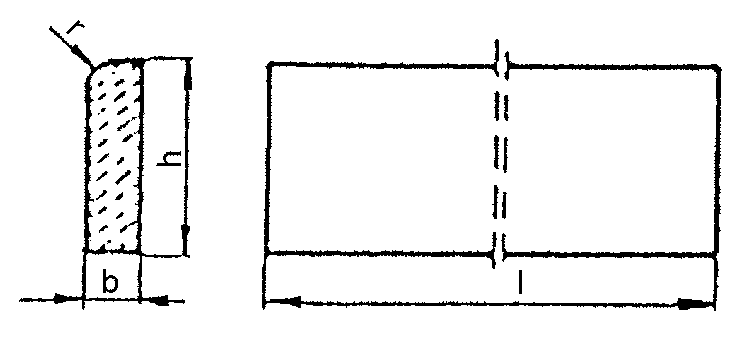 Rysunek 1. Kształt betonowego obrzeża chodnikowegoTablica 1. Wymiary obrzeży2.4.2. Dopuszczalne odchyłki wymiarów obrzeży	Dopuszczalne odchyłki wymiarów obrzeży podano w tablicy 2.Tablica 2. Dopuszczalne odchyłki wymiarów obrzeży2.4.3. Dopuszczalne wady i uszkodzenia obrzeży	Powierzchnie obrzeży powinny być bez rys, pęknięć i ubytków betonu, o fakturze z formy lub zatartej. Krawędzie elementów powinny być równe i proste.	Dopuszczalne wady oraz uszkodzenia powierzchni i krawędzi elementów nie powinny przekraczać wartości podanych w tablicy 3.Tablica 3. Dopuszczalne wady i uszkodzenia obrzeży2.4.4. Składowanie	Betonowe obrzeża chodnikowe mogą być przechowywane na składowiskach otwartych, posegregowane według rodzajów i gatunków.	Betonowe obrzeża chodnikowe należy układać z zastosowaniem podkładek i przekładek drewnianych o wymiarach co najmniej: grubość 2,5 cm, szerokość 5 cm, długość minimum 5 cm większa niż szerokość obrzeża.2.4.5. Beton i jego składniki	Do produkcji obrzeży należy stosować beton według PN-B-06250 [2], klasy B 25     i B 30.2.5. Materiały na ławę i do zaprawy	Żwir do wykonania ławy powinien odpowiadać wymaganiom PN-B-11111 [5],             a piasek - wymaganiom PN-B-11113 [6].	Materiały do zaprawy cementowo-piaskowej powinny odpowiadać wymaganiom podanym w OS        D-08.01.01 „Krawężniki betonowe” pkt. 2.3. sprzęt3.1. Ogólne wymagania dotyczące sprzętu	Ogólne wymagania dotyczące sprzętu podano w OST D-M-00.00.00 „Wymagania ogólne” pkt. 3.3.2. Sprzęt do ustawiania obrzeży	Roboty wykonuje się ręcznie przy zastosowaniu drobnego sprzętu pomocniczego.4. transport4.1. Ogólne wymagania dotyczące transportu	Ogólne wymagania dotyczące transportu podano w OST D-M-00.00.00 „Wymagania ogólne” pkt. 4.4.2. Transport obrzeży betonowych	Betonowe obrzeża chodnikowe mogą być przewożone dowolnymi środkami transportu po osiągnięciu przez beton wytrzymałości minimum 0,7 wytrzymałości projektowanej.	Obrzeża powinny być zabezpieczone przed przemieszczeniem się i uszkodzeniami w czasie transportu.4.3. Transport pozostałych materiałów	Transport pozostałych materiałów podano w OST D-08.01.01 „Krawężniki betonowe”.5. wykonanie robót5.1. Ogólne zasady wykonania robót	Ogólne zasady wykonania robót podano w OST D-M-00.00.00 „Wymagania ogólne” pkt. 5.5.2. Wykonanie koryta	Koryto pod podsypkę (ławę) należy wykonywać zgodnie z PN-B-06050 [1].	Wymiary wykopu powinny odpowiadać wymiarom ławy w planie z uwzględnieniem w szerokości dna wykopu ew. konstrukcji szalunku.5.3. Podłoże lub podsypka (ława)	Podłoże pod ustawienie obrzeża może stanowić rodzimy grunt piaszczysty lub podsypka (ława) ze żwiru lub piasku, o grubości warstwy od 3 do 5 cm po zagęszczeniu. Podsypkę (ławę) wykonuje się przez zasypanie koryta żwirem lub piaskiem i zagęszczenie z polewaniem wodą.5.4. Ustawienie betonowych obrzeży chodnikowych	Betonowe obrzeża chodnikowe należy ustawiać na wykonanym podłożu w miejscu i ze światłem (odległością górnej powierzchni obrzeża od ciągu komunikacyjnego) zgodnym z ustaleniami dokumentacji projektowej.	Zewnętrzna ściana obrzeża powinna być obsypana piaskiem, żwirem lub miejscowym gruntem przepuszczalnym, starannie ubitym.	Spoiny nie powinny przekraczać szerokości 1 cm. Należy wypełnić je piaskiem lub zaprawą cementowo-piaskową w stosunku 1:2. Spoiny przed zalaniem należy oczyścić i zmyć wodą. Spoiny muszą być wypełnione całkowicie na pełną głębokość.6. kontrola jakości robót6.1. Ogólne zasady kontroli jakości robót	Ogólne zasady kontroli jakości robót podano w OST D-M-00.00.00 „Wymagania ogólne” pkt. 6.6.2. Badania przed przystąpieniem do robót	Przed przystąpieniem do robót Wykonawca powinien wykonać badania materiałów przeznaczonych do ustawienia betonowych obrzeży chodnikowych i przedstawić wyniki tych badań Inżynierowi do akceptacji.	Sprawdzenie wyglądu zewnętrznego należy przeprowadzić na podstawie oględzin elementu przez pomiar i policzenie uszkodzeń występujących na powierzchniach i krawędziach elementu, zgodnie z wymaganiami tablicy 3. Pomiary długości i głębokości uszkodzeń należy wykonać za pomocą przymiaru stalowego lub suwmiarki z dokładnością do 1 mm, zgodnie z ustaleniami PN-B-10021 [4].	Sprawdzenie kształtu i wymiarów elementów należy przeprowadzić z dokładnością do 1 mm przy użyciu suwmiarki oraz przymiaru stalowego lub taśmy, zgodnie z wymaganiami tablicy 1 i 2. Sprawdzenie kątów prostych w narożach elementów wykonuje się przez przyłożenie kątownika do badanego naroża i zmierzenia odchyłek z dokładnością do 1 mm.	Badania pozostałych materiałów powinny obejmować wszystkie właściwości określone w normach podanych dla odpowiednich materiałów wymienionych w pkt. 2.6.3. Badania w czasie robót	W czasie robót należy sprawdzać wykonanie:koryta pod podsypkę (ławę) - zgodnie z wymaganiami pkt. 5.2,podłoża z rodzimego gruntu piaszczystego lub podsypki (ławy) ze żwiru lub piasku - zgodnie z wymaganiami pkt.. 5.3,ustawienia betonowego obrzeża chodnikowego - zgodnie z wymaganiami pkt 5.4, przy dopuszczalnych odchyleniach:linii obrzeża w planie, które może wynosić  2 cm na każde 100 m długości obrzeża,niwelety górnej płaszczyzny obrzeża , które może wynosić 1 cm na każde 100 m długości obrzeża,wypełnienia spoin, sprawdzane co 10 metrów, które powinno wykazywać całkowite wypełnienie badanej spoiny na pełną głębokość.7. obmiar robót7.1. Ogólne zasady obmiaru robót	Ogólne zasady obmiaru robót podano w OST D-M-00.00.00 „Wymagania ogólne” pkt. 7.7.2. Jednostka obmiarowa	Jednostką obmiarową jest m (metr) ustawionego betonowego obrzeża chodnikowego.8. ODBIÓR ROBÓT8.1. Ogólne zasady odbioru robót	Ogólne zasady odbioru robót podano w OST D-M-00.00.00 „Wymagania ogólne” pkt. 8.	Roboty uznaje się za wykonane zgodnie z dokumentacją projektową, SST i wymaganiami Inżyniera, jeżeli wszystkie pomiary i badania z zachowaniem tolerancji wg pkt. 6 dały wyniki pozytywne.8.2. Odbiór robót zanikających i ulegających zakryciu	Odbiorowi robót zanikających i ulegających zakryciu podlegają:wykonane koryto,wykonana podsypka.9. PODSTAWA PŁATNOŚCI9.1. Ogólne ustalenia dotyczące podstawy płatności	Ogólne ustalenia dotyczące podstawy płatności podano w OST D-M-00.00.00 „Wymagania ogólne” pkt. 9.9.2. Cena jednostki obmiarowej	Cena wykonania 1 m betonowego obrzeża chodnikowego obejmuje:prace pomiarowe i roboty przygotowawcze,dostarczenie materiałów,wykonanie koryta,rozścielenie i ubicie podsypki,ustawienie obrzeża,wypełnienie spoin,obsypanie zewnętrznej ściany obrzeża,wykonanie badań i pomiarów wymaganych w specyfikacji technicznej.10. przepisy związaneNormyRozdział III  SPECYFIKACJE TECHNICZNECHODNIK   Z   BRUKOWEJKOSTKI   BETONOWEJwSTĘP1.1. Przedmiot ST	Przedmiotem niniejszej szczegółowej specyfikacji technicznej ST są wymagania dotyczące wykonania i odbioru robót związanych z wykonaniem chodników z brukowej kostki betonowej wibroprasowanej na drogach gminnych:Roboty naprawczo – konserwacyjne dróg gminnych1.2. Zakres stosowania SST	Specyfikacja techniczna stanowi dokument przetargowy i kontraktowy przy zlecaniu i realizacji robót na drogach gminnych wymienionych w pkt 1.11.3. Zakres robót objętych SST	Ustalenia zawarte w niniejszej specyfikacji dotyczą zasad prowadzenia robót związanych z wykonaniem chodnika z brukowej kostki betonowej wibroprasowanej i obejmują:roboty rozbiórkowe,roboty ziemne,chodników z kostki brukowej wibroprasowanej,1.4. Określenia podstawowe1.4.1. Betonowa kostka brukowa - kształtka wytwarzana z betonu metodą wibroprasowania. produkowana jest jako kształtka jednowarstwowa lub w dwóch warstwach połączonych ze sobą trwale w fazie produkcji.1.4.2. Pozostałe określenia podstawowe są zgodne z obowiązującymi, odpowiednimi polskimi normami i z definicjami i z definicjami podanymi w ST „Wymagania ogólne” pkt 1.4.1.5. Ogólne wymagania dotyczące robót	Wykonawca robót jest odpowiedzialny za jakość ich wykonania oraz za             zgodność z Dokumentacją Projektową, ST i poleceniami  Inspektora Nadzoru. Ogólne wymagania podano w  ST DM-00.00.00  „Wymagania ogólne” .      2. MATERIAŁY2.1. Ogólne wymagania dotyczące materiałówOgólne wymagania dotyczące materiałów, ich pozyskiwania i składowania, podano w  ST  „Wymagania ogólne” pkt 2.2.2. Betonowa kostka brukowa - wymagania2.2.1. Aprobata techniczna.Warunkiem dopuszczenia do stosowania betonowej kostki brukowej w budownictwie drogowym jest posiadanie aprobaty technicznej, wydanej przez uprawnioną jednostkę.2.2.2.  Wygląd zewnętrzny.	Struktura wyrobu powinna być zwarta, bez rys, pęknięć, plam i ubytków.powierzchnia górna kostek powinna być równa i szorstka, a krawędzie kostek równe i proste, wklęśnięcia nie powinny przekraczać 2 mm dla kostek o grubości  80 mm.2.2.3. Kształt, wymiary i kolor kostki brukowej.Do wykonania nawierzchni chodnika stosuje się betonową kostkę brukową o grubości 60 mm. Kostki o takiej grubości są produkowane w kraju.	Tolerancje wymiarowe wynoszą:na długości		 3 mm,na szerokości	 3 mm,na grubości		 5 mm.Kolory kostek produkowanych aktualnie w kraju to: szary, ceglany, klinkierowy, grafitowy i brązowy.2.2.4. Cechy fizykomechaniczne betonowych kostek brukowych	Betonowe kostki brukowe powinny mieć cechy fizykomechaniczne określone w            tablicy 1.Tablica 1. Cechy fizykomechaniczne betonowych kostek brukowych2.3. Materiały do produkcji betonowych kostek brukowych2.3.1. CementDo produkcji kostki brukowej należy stosować cement portlandzki, bez dodatków,  klasy nie niższej niż „32,5”. Zaleca się stosowanie cementu o jasnym kolorze. Cement powinien odpowiadać wymaganiom PN-B-19701 [4].2.3.2.  Kruszywo do betonu	Należy stosować kruszywa mineralne  odpowiadające wymaganiom PN-B-06712           [3].Uziarnienie kruszywa powinno być ustalone w recepcie laboratoryjnej mieszanki betonowej, przy założonych parametrach wymaganych dla produkowanego wyrobu.2.3.3. Woda	Woda powinna być odmiany „1” i odpowiadać wymaganiom PN-B-32250 [5].2.3.4. DodatkiDo produkcji kostek brukowych stosuje się dodatki w postaci plastyfikatorów  i barwników, zgodnie z receptą laboratoryjną.Plastyfikatory zapewniają gotowym wyrobom większą wytrzymałość, mniejszą nasiąkliwość i większą odporność na niskie temperatury i działanie soli.Stosowane barwniki powinny zapewnić kostce trwałe wybarwienie. Powinny to być barwniki nieorganiczne.3. sprzęt3.1. Ogólne wymagania dotyczące sprzętu	Ogólne wymagania dotyczące sprzętu podano w SST „Wymagania ogólne”            pkt 3.3.2. Sprzęt do wykonania chodnika z kostki brukowej	Małe powierzchnie chodnika z kostki brukowej wykonuje się ręcznie.Jeśli powierzchnie są duże, a kostki brukowe mają jednolity kształt i kolor, można stosować mechaniczne urządzenia układające. Urządzenie składa się z wózka i chwytaka sterowanego hydraulicznie, służącego do przenoszenia z palety warstwy kostek na miejsce ich ułożenia. 	Do zagęszczenia nawierzchni stosuje się wibratory płytowe z osłoną z                       tworzywa sztucznego.4. transport4.1. Ogólne wymagania dotyczące transportu	Ogólne wymagania dotyczące transportu podano w  ST „Wymagania            ogólne” pkt 4.4.2. Transport betonowych kostek brukowychUformowane w czasie produkcji kostki betonowe układane są warstwowo na palecie. Po uzyskaniu wytrzymałości betonu min. 0,7 wytrzymałości projektowanej, kostki przewożone są na stanowisko, gdzie specjalne urządzenie pakuje je w folię i spina taśmą stalową, co gwarantuje transport samochodami w nienaruszonym stanie.	Kostki betonowe można również przewozić samochodami na paletach                       transportowych producenta.5. WYKONANIE ROBÓT5.1. Ogólne zasady wykonania robót	Ogólne zasady wykonania robót podano w ST „Wymagania ogólne” pkt 5.5.2. Koryto pod chodnikKoryto wykonane w podłożu powinno być wyprofilowane zgodnie z projektowanymi spadkami podłużnymi i poprzecznymi oraz zgodnie z wymaganiami podanymi w ST „Koryto wraz z profilowaniem i zagęszczeniem podłoża”. Wskaźnik zagęszczenia koryta nie powinien być mniejszy niż 0,97 według normalnej metody Proctora.Jeżeli dokumentacja projektowa nie określa inaczej, to nawierzchnię chodnika z kostki brukowej można wykonywać bezpośrednio na podłożu z gruntu piaszczystego o WP  35 [6] w uprzednio wykonanym korycie.5.3. Podsypka	Na podsypkę należy stosować piasek odpowiadający wymaganiom PN-B-           06712 [3].Grubość podsypki po zagęszczeniu powinna zawierać się w granicach od 3 do 5 cm. Podsypka powinna być zwilżona wodą, zagęszczona i wprofilowana.5.4. Warstwa odsączającaJeżeli w dokumentacji projektowej dla wykonania chodnika przewidziana jest warstwa odsączająca, to jej wykonanie powinno być zgodne z warunkami określonymi  w ST „Warstwy odsączające i odcinające”.5.5. Układanie chodnika z betonowych kostek brukowychZ uwagi na różnorodność kształtów i kolorów produkowanych kostek, możliwe jest ułożenie dowolnego wzoru - wcześniej ustalonego w dokumentacji projektowej lub zaakceptowanego przez Inżyniera.Kostkę układa się na podsypce lub podłożu piaszczystym w taki sposób, aby szczeliny między kostkami wynosiły od 2 do 3 mm. Kostkę należy układać ok. 1,5 cm wyżej od projektowanej niwelety chodnika, gdyż w czasie wibrowania (ubijania) podsypka ulega zagęszczeniu.Po ułożeniu kostki, szczeliny należy wypełnić piaskiem, a następnie zamieść powierzchnię ułożonych kostek przy użyciu szczotek ręcznych lub mechanicznych i przystąpić do ubijania nawierzchni chodnika.Do ubijania ułożonego chodnika z kostek brukowych, stosuje się wibratory płytowe z osłoną z tworzywa sztucznego dla ochrony kostek przed uszkodzeniem i zabrudzeniem. Wibrowanie należy prowadzić od krawędzi powierzchni ubijanej w kierunku środka i jednocześnie w kierunku poprzecznym kształtek.	Do zagęszczania nawierzchni z betonowych kostek brukowych nie wolno           używać walca.	Po ubiciu nawierzchni należy uzupełnić szczeliny materiałem do wypełnienia i zamieść nawierzchnię. Chodnik z wypełnieniem spoin piaskiem nie wymaga pielęgnacji - może być zaraz oddany do użytkowania.6. kontrola jakości robót6.1. Ogólne zasady kontroli jakości robót	Ogólne zasady kontroli jakości robót podano w ST „Wymagania ogólne pkt 6.6.2. Badania przed przystąpieniem do robótPrzed przystąpieniem do robót Wykonawca powinien sprawdzić, czy producent kostek brukowych posiada aprobatę techniczną.Przed przystąpieniem do robót Wykonawca powinien wykonać badania materiałów przeznaczonych do budowy chodnika i przedstawić wyniki tych badań Zamawiającemu  do akceptacji.6.2.2. Badania pozostałych materiałówBadania pozostałych materiałów stosowanych do wykonania chodnika z płyt betonowych  powinny obejmować wszystkie właściwości, określone w normach podanych dla odpowiednich materiałów wg pkt 2.Pozostałe wymagania określono w ST „Nawierzchnia z kostki brukowej           betonowej”.6.3. Badania w czasie robót6.3.1. Sprawdzenie podłożaSprawdzenie podłoża polega na stwierdzeniu zgodności z dokumentacją projektową i odpowiednimi ST.	Dopuszczalne tolerancje wynoszą dla:głębokości koryta: o szerokości do 3 m:	         1 cm, o szerokości powyżej 3 m:         2 cm,szerokości koryta:                      5 cm.6.3.2. Sprawdzenie podsypkiSprawdzenie podsypki w zakresie grubości i wymaganych spadków poprzecznych i podłużnych polega na stwierdzeniu zgodności z dokumentacją projektową oraz pkt 5.3 niniejszej ST. 6.3.3. Sprawdzenie wykonania chodnikaSprawdzenie prawidłowości wykonania chodnika z betonowych kostek brukowych  polega na stwierdzeniu zgodności wykonania z dokumentacją projektową oraz wymaganiami pkt 5.5 niniejszej ST:pomierzenie szerokości spoin,sprawdzenie prawidłowości ubijania (wibrowania),sprawdzenie prawidłowości wypełnienia spoin,sprawdzenie, czy przyjęty deseń (wzór) i kolor nawierzchni jest zachowany.6.4. Sprawdzenie cech geometrycznych chodnika6.4.1.  Sprawdzenie równości chodnikaSprawdzenie równości nawierzchni przeprowadzać należy łatą co najmniej raz na każde 150 do 300 m2 ułożonego chodnika i w miejscach wątpliwych, jednak nie rzadziej niż raz na 50 m chodnika. Dopuszczalny prześwit pod łatą 4 m nie powinien przekraczać   1,0 cm.6.4.2. Sprawdzenie profilu podłużnegoSprawdzenie profilu podłużnego przeprowadzać należy za pomocą niwelacji, biorąc pod uwagę punkty charakterystyczne, jednak nie rzadziej niż co100 m. Odchylenia od projektowanej niwelety chodnika w punktach załamania niwelety nie mogą przekraczać  3 cm.6.4.3. Sprawdzenie przekroju poprzecznegoSprawdzenie przekroju poprzecznego dokonywać należy szablonem z poziomicą, co najmniej raz na każde 150 do 300 m2 chodnika i w miejscach wątpliwych, jednak nie rzadziej niż co 50 m. Dopuszczalne odchylenia od projektowanego profilu wynoszą  0,3%.7. OBMIAR ROBÓT7.1. Ogólne zasady obmiaru robót	Ogólne zasady obmiaru robót podano w ST „Wymagania ogólne” pkt 7.7.2. Jednostka obmiarowaJednostką obmiarową jest m2 (metr kwadratowy) wykonanego chodnika z brukowej kostki betonowej.8. ODBIÓR ROBÓT	Ogólne zasady odbioru robót podano w ST „Wymagania ogólne” pkt 8.Roboty uznaje się za wykonane zgodnie z dokumentacją projektową, ST i wymaganiami Zamawiającego, jeżeli wszystkie pomiary i badania z zachowaniem tolerancji wg pkt 6 dały wyniki pozytywne.9. PODSTAWA PŁATNOŚCI9.1. Ogólne ustalenia dotyczące podstawy płatności	Ogólne ustalenia dotyczące podstawy płatności podano w ST „Wymagania            ogólne” pkt 9.9.2. Cena jednostki obmiarowej	Cena wykonania 1 m2 chodnika z brukowej kostki betonowej obejmuje:prace pomiarowe i roboty przygotowawcze,dostarczenie materiałów na miejsce wbudowania,wykonanie koryta,ew. wykonanie warstwy odsączającej,wykonanie podsypki,ułożenie kostki brukowej wraz z zagęszczeniem i wypełnieniem szczelin,przeprowadzenie badań i pomiarów wymaganych w specyfikacji technicznej.10. przepisy związane10.1. Normy10.2. Inne dokumenty	Nie występują.Lp.WłaściwościKlasa IIKlasa III1Ścieralność w bębnie Los Angeles, wg PN-B-06714-42 [7]:a) po pełnej liczbie obrotów, % ubytku masy, nie więcej niż:    - w tłuczniu    - w klińcub) po 1/5 pełnej liczby obrotów, % ubytku masy w stosunku    do ubytku masy po pełnej liczbie obrotów, nie więcej niż:  3540305050352Nasiąkliwość, wg PN-B-06714-18 [4], % m/m, nie więcej niż:a) dla kruszyw ze skał magmowych i przeobrażonychb) dla kruszyw ze skał osadowych2,03,03,05,03Odporność na działanie mrozu, wg PN-B-06714-19 [5], % ubytku masy, nie więcej niż:a) dla kruszyw ze skał magmowych i przeobrażonychb) dla kruszyw ze skał osadowych4,05,010,010,04Odporność na działanie mrozu według zmodyfikowanej metody bezpośredniej, wg PN-B-06714-19 [5] i PN-B-11112 [8], % ubytku masy, nie więcej niż:- w klińcu- w tłuczniu30nie bada sięnie bada sięnie bada sięLp.WłaściwościPodbudowa jednowarstwowa lub podbudowa zasadniczaPodbudowa pomocnicza1Uziarnienie, wg PN-B-06714-15 [2]a) zawartość ziarn mniejszych niż 0,075 mm, odsia-    nych na mokro, % m/m, nie więcej niż:    - w tłuczniu    - w klińcu3445b) zawartość frakcji podstawowej, % m/m, nie    mniej niż:    - w tłuczniu i w klińcu7565c) zawartość podziarna, % m/m, nie więcej niż:    - w tłuczniu i w klińcu1525d) zawartość nadziarna, % m/m, nie więcej niż:    - w tłuczniu i w klińcu15202Zawartość zanieczyszczeń obcych, wg PN-B-06714-12 [1], % m/m, nie więcej niż:- w tłuczniu i w klińcu0,20,33Zawartość ziarn nieforemnych, wg PN-B-06714-16 [3], % m/m, nie więcej niż:- w tłuczniu- w klińcu40nie bada się45nie bada się4Zawartość zanieczyszczeń organicznych, barwa cieczy wg PN-B-06714-26 [6]:- w tłuczniu i w klińcu, barwa cieczy nie ciemniejsza    niż:wzorcowawzorcowaCzęstotliwość badańCzęstotliwość badańLp.Wyszczególnienie badańMinimalne ilości badań na dziennej działce roboczejMaksymalna po-wierzchnia podbu-dowy na jedno badanie (m2)123Uziarnienie kruszywZawartość zanieczyszczeń obcych w kruszywieZawartość ziarn nieforemnych w kruszywie26004567Ścieralność kruszywaNasiąkliwość kruszywaOdporność kruszywa na działanie mrozuZawartość zanieczyszczeń organicznych6000i przy każdej zmianie źródła pobierania materiałów6000i przy każdej zmianie źródła pobierania materiałówLp.Wyszczególnienie badań i pomiarówMinimalna częstotliwość pomiarów1Szerokość podbudowy10 razy na 1 km2Równość podłużnaw sposób ciągły planografem albo co 20 m łatą na każdym pasie ruchu3Równość poprzeczna10 razy na 1 km4Spadki poprzeczne*)10 razy na 1 km5Rzędne wysokościoweco 100 m w osi jezdni i na jej krawędziach6Ukształtowanie osi w planie*)co 100 m7Grubość podbudowyPodczas budowy:w 3 punktach na każdej działce roboczej, lecz nie rzadziej niż raz na 400 m2Przed odbiorem: w 3 punktach, lecz nie rzadziej niż raz na 2000 m28Nośność podbudowynie rzadziej niż raz na 3000 m2Kategoria ruchuMinimalny moduł odkształcenia mierzony przy użyciu płyty o średnicy 30 cm   (MPa)Minimalny moduł odkształcenia mierzony przy użyciu płyty o średnicy 30 cm   (MPa)Pierwotny M Wtórny M Ruch lekkiRuch lekko średni i średni100100140170  1.PN-B-06714-12Kruszywa mineralne. Badania. Oznaczanie zawartości zanieczyszczeń obcych  2.PN-B-06714-15Kruszywa mineralne. Badania. Oznaczanie składu ziarnowego  3.PN-B-06714-16Kruszywa mineralne. Badania. Oznaczanie kształtu ziarn  4.PN-B-06714-18Kruszywa mineralne. Badania. Oznaczanie nasiąkliwości  5.PN-B-06714-19Kruszywa mineralne. Badania. Oznaczanie mrozoodporności metodą bezpośrednią  6.PN-B-06714-26Kruszywa mineralne. Badania. Oznaczanie zawartości zanieczyszczeń organicznych  7.PN-B-06714-42Kruszywa mineralne. Badania. Oznaczanie ścieralności w bębnie Los Angeles  8.PN-B-11112Kruszywo mineralne. Kruszywo łamane do nawierzchni drogowych  9.PN-S-96023Konstrukcje drogowe. Podbudowa i nawierzchnia z tłucznia kamiennego10.BN-64/8931-02Drogi samochodowe. Oznaczanie modułu odkształcenia nawierzchni podatnych i podłoża przez obciążenie płytą11.BN-68/8931-04Drogi samochodowe. Pomiar równości nawierzchni planografem i łatą.Lp.             Rodzaj materiału                      Kategoria ruchu             Rodzaj materiału                      Kategoria ruchuNr normyKR 3-61Kruszywo łamane granulowaneze skał magmowych i przeobrażonychze skał osadowychz surowca skalnego oraz sztucznego (żużla)wg PN-B-11112:1996:kl. I,II; gat.1,2jw.kl. I; gat. 12Grys i żwir kruszony Wg WT/MK-CZDP 84kl.I, ; gat.13Asfalt drogowy Wg PN-61/C-96504Lp.             Rodzaj materiału                      Kategoria ruchu             Rodzaj materiału                      Kategoria ruchuNr normyKR 3-61Kruszywo łamane granulowane wg PN-B-11112:1996:a) z litego surowca skalnego, ze skał:- magmowych- przeobrażonych- osadowychb) z surowca sztucznego (żużle pomiedziowe i stalownicze)3)c) z surowca naturalnie rozdrobnionegokl.I, II; gat. 1,2kl.I; gat. 12Grys i żwir kruszonyWg WT/MK-CZDP 84kl.I,II; gat.1,23Wypełniacz mineralny:a) wg PN-S-96504:1961b) innego pochodzenia wg orzeczenia laboratorium drogowegoPodstawowy, Zastępczypyły z odpylania,4Asfalt drogowy Wg PN-65/C-96170D50Kategoria ruchuKategoria ruchuKategoria ruchuKategoria ruchuKategoria ruchuKategoria ruchuKategoria ruchuKategoria ruchuWymiar oczek KR 1-2KR 1-2KR 1-2KR 3-6KR 3-6KR 3-6KR 3-6KR 3-6sit #, mmMieszanka mineralna, mmMieszanka mineralna, mmMieszanka mineralna, mmMieszanka mineralna, mmMieszanka mineralna, mmMieszanka mineralna, mmMieszanka mineralna, mmMieszanka mineralna, mmZawartość asfaltu0/200/16 lub 0/12,80/8 lub 0/6,30/8 lub 0/6,30/200/201)0/160/12,8Przechodzi przez:20,016,012,89,68,06,34,02,0(zawartość frakcji grysowej)0,850,420,300,180,150,07510083100669361885383487940703060(4070)224617361531112210216910085100701006294568745763564(3665)2650203917331324122271110082100601004070(3060)2752214017341325122281210082100601004070(3060)2752214017341325122281210080100678560745467486040502838(6272)2028132011187126115710067100528040673050224021372136(6479)2035173015281423112210151008310070886178567043583042(5870)18281220101891481269100751006889577548603548(5264)2536182716231217111579Orientacyjna zawartość Asfaltu w mieszance mineralno-asfaltowej, %, m/m5,06,55,06,55,56,85,56,84,55,64,35,44,86,04,86,51) mieszanka o uziarnieniu nieciągłym; uziarnienie nietypowe dla betonu asfaltowego1) mieszanka o uziarnieniu nieciągłym; uziarnienie nietypowe dla betonu asfaltowego1) mieszanka o uziarnieniu nieciągłym; uziarnienie nietypowe dla betonu asfaltowego1) mieszanka o uziarnieniu nieciągłym; uziarnienie nietypowe dla betonu asfaltowego1) mieszanka o uziarnieniu nieciągłym; uziarnienie nietypowe dla betonu asfaltowego1) mieszanka o uziarnieniu nieciągłym; uziarnienie nietypowe dla betonu asfaltowego1) mieszanka o uziarnieniu nieciągłym; uziarnienie nietypowe dla betonu asfaltowego1) mieszanka o uziarnieniu nieciągłym; uziarnienie nietypowe dla betonu asfaltowego1) mieszanka o uziarnieniu nieciągłym; uziarnienie nietypowe dla betonu asfaltowegoLp.             Rodzaj materiału                           Kategoria ruchu             Rodzaj materiału                           Kategoria ruchu             Rodzaj materiału                           Kategoria ruchu             Rodzaj materiału                           Kategoria ruchu             Rodzaj materiału                           Kategoria ruchu             Rodzaj materiału                           Kategoria ruchunr normynr normyKR 3-6KR 3-6KR 3-6KR 3-61Uziarnienie mieszanki, mmUziarnienie mieszanki, mm0/12,8; 0/16;0/200/12,8; 0/16;0/200/12,8; 0/16;0/200/12,8; 0/16;0/202Moduł sztywności pełzania 1), MpaModuł sztywności pełzania 1), Mpa≥14≥14≥14≥14Wolna przestrzeń w próbkach Marshalla, % v/vWolna przestrzeń w próbkach Marshalla, % v/v2,04,02,04,02,04,02,04,06Wypełnienie wolnej przestrzeni w próbkach Marshalla, %Wypełnienie wolnej przestrzeni w próbkach Marshalla, %78,086,078,086,078,086,078,086,09Wolna przestrzeń w warstwie,  v/vWolna przestrzeń w warstwie,  v/v3,05,03,05,03,05,03,05,0Wymiar oczek sit#, mmKategoria ruchuKategoria ruchuKategoria ruchuWymiar oczek sit#, mmKR 3-6KR 3-6KR 3-6Wymiar oczek sit#, mmMieszanka mineralna, mmMieszanka mineralna, mmMieszanka mineralna, mmWymiar oczek sit#, mm0/250/200/16Przechodzi przez:25,020,016,012,89,68,06,34,02,0(zawartość frakcji grysowej)0,850,420,300,180,150,075100801007090628355745069456332522541(5975)163010229196145134610080100669058825075446736552541(5975)1630922820515514471008010070916283557341603045(5570)20331325102191661458Orientacyjna zawartość asfaltu w mieszance mineralno-asfaltowej, % m/m4,05,54,05,54,35,8nr normyKR 3-6KR 3-6KR 3-6KR 3-6KR 3-61Uziarnienie mieszanki, mm0/16; 0/20;0/250/16; 0/20;0/250/16; 0/20;0/250/16; 0/20;0/250/16; 0/20;0/252Moduł sztywności pełzania 1), MPa≥ 16≥ 16≥ 16≥ 16≥ 163Stabilność wg Marshalla w temperaturze 60o C, kN≥ 11,0≥ 11,0≥ 11,0≥ 11,0≥ 11,041,54,01,54,01,54,01,54,01,54,054,08,04,08,04,08,04,08,04,08,06Wypełnienie wolnej przestrzeni w próbce Marshalla, %<=75,0<=75,0<=75,0<=75,0<=75,0Wolna przestrzeń w warstwie,  v/v4,59,04,59,04,59,04,59,04,59,0Lp.Wyszczególnienie badań1Uziarnienie mieszanki mineralnej2Skład mieszanki mineralno-asfaltowej pobranej w wytwórni3Właściwości asfaltu4Właściwości wypełniacza5Właściwości kruszywa6Temperatura składników mieszanki mineralno-asfaltowej7Temperatura mieszanki mineralno-asfaltowej8Wygląd mieszanki mineralno-asfaltowej9Właściwości próbek mieszanki mineralno-asfaltowej pobranej w wytwórniLp.Badana cechaMinimalna częstotliwość badań i pomiarów1Szerokość warstwy2 razy na odcinku drogi o długości 1 km2Równość warstwy10 razy na odcinku drogi o długości 1 km3Spadki poprzeczne warstwy10 razy na odcinku drogi o długości 1 km4Grubość wykonywanej warstwy3 razy (w osi i na brzegach warstwy) co 25 m5Złącza podłużne i poprzecznecała długość złącza6Krawędź, obramowanie warstwycała długość7Wygląd warstwyocena ciągła 8Zagęszczenie warstwy2 próbki z każdego pasa o długości do 1000 m 9Wolna przestrzeń w warstwiejw.10Grubość warstwyjw.  1. PN-B-11111:1996Kruszywa mineralne. Kruszywa naturalne do nawierzchni drogowych. Żwir i mieszanka  2. PN-B-11112:1996Kruszywa mineralne. Kruszywa łamane do nawierzchni drogowych  3. PN-B-11113:19964.PN-B-11115:1998Kruszywa mineralne. Kruszywa naturalne do nawierzchni drogowych. PiasekKruszywa mineralne. Kruszywa sztuczne z żużla stalowniczego do nawierzchni drogowych  5. PN-C-04024:1991Ropa naftowa i przetwory naftowe. Pakowanie, znakowanie                 i transport  6. PN-C-96170:1965Przetwory naftowe. Asfalty drogowe  7. PN-C-96173:1974Przetwory naftowe. Asfalty upłynnione AUN do nawierzchni drogowych  8. PN-S-04001:1967Drogi samochodowe. Metody badań mas mineralno-bitumicznych i nawierzchni bitumicznych  9. PN-S-96504:196110. PN-S-96025:2000Drogi samochodowe. Wypełniacz kamienny do mas bitumicznychDrogi samochodowe i lotniskowe. Nawierzchnie asfaltowe. Wymagania11. BN-68/8931-04Drogi samochodowe. Pomiar równości nawierzchni planografem         i łatąLp.Wyszczególnienie badańCzęstotliwość badańMinimalna liczba badań na dziennej działce roboczej1Uziarnienie mieszanki uzupełniającej2 próbki2Wilgotność optymalna mieszanki uzupełniającej2 próbki3Wilgotność optymalna gruntu w ściętym poboczu2 próbki4Wskaźnik zagęszczenia na ścinanych lub uzupełnianych poboczach2 razy na 1 km Lp.WyszczególnienieMinimalna częstotliwość pomiarów1Spadki poprzeczne2 razy na 100 m2Równość podłużnaco 50 m3Równość poprzecznaco 50 mRodzajDopuszczalna odchyłka, mmDopuszczalna odchyłka, mmWymiaruGatunek 1Gatunek 2l 8 12b,   h 3 3Rodzaj wad i uszkodzeńRodzaj wad i uszkodzeńDopuszczalna wielkość wad i uszkodzeńDopuszczalna wielkość wad i uszkodzeńGatunek 1Gatunek 2Wklęsłość lub wypukłość powierzchni krawężników w mmWklęsłość lub wypukłość powierzchni krawężników w mm23Szczerby i uszkodzeniakrawędzi i narożyOgraniczających powierzchnie górne (ścieralne),   mmniedopuszczalneniedopuszczalneOgraniczających pozostałe Powierzchnie:- liczba max22- długość, mm, max2040- głębokość, mm, max610  1.PN-B-06050Roboty ziemne budowlane  2.PN-B-06250Beton zwykły  3.PN-B-06251Roboty betonowe i żelbetowe  4.PN-B-06711Kruszywo mineralne. Piasek do betonów i zapraw  5.PN-B-06712Kruszywa mineralne do betonu zwykłego  6.PN-B-10021Prefabrykaty budowlane z betonu. Metody pomiaru cech geometrycznych  7.PN-B-11111Kruszywa mineralne. Kruszywa naturalne do nawierzchni drogowych. Żwir i mieszanka  8.PN-B-11112Kruszywa mineralne. Kruszywo łamane do nawierzchni drogowych  9.PN-B-11113Kruszywa mineralne. Kruszywa naturalne do nawierzchni drogowych. Piasek10.PN-B-19701Cement. Cement powszechnego użytku. Skład, wymagania i ocena zgodności11.PN-B32250Materiały budowlane. Woda do betonów i zapraw12.BN-88/6731-08Cement. Transport i przechowywanie13.BN-74/6771-04Drogi samochodowe. Masa zalewowa14.BN-80/6775-03/01Prefabrykaty budowlane z betonu. Elementy nawierzchni dróg, ulic, parkingów i torowisk tramwajowych. Wspólne wymagania i badania15.BN-80/6775-03/04Prefabrykaty budowlane z betonu. Elementy nawierzchni dróg, ulic, parkingów i torowisk tramwajowych. Krawężniki i obrzeża chodnikowe16.BN-64/8845-02Krawężniki uliczne. Warunki techniczne ustawiania i odbioru.OST- ogólna specyfikacja technicznaSST- szczegółowa specyfikacja technicznaRodzajWymiary obrzeży,   cmWymiary obrzeży,   cmWymiary obrzeży,   cmWymiary obrzeży,   cmobrzeża1bhrOn7510066202033Ow7590100888302430333RodzajDopuszczalna odchyłka,   mDopuszczalna odchyłka,   mwymiaruGatunek 1Gatunek 2l 8 12b,   h 3 3Rodzaj wad i uszkodzeńRodzaj wad i uszkodzeńDopuszczalna wielkość wad i uszkodzeńDopuszczalna wielkość wad i uszkodzeńGatunek 1Gatunek 2Wklęsłość lub wypukłość powierzchni i krawędzi w mmWklęsłość lub wypukłość powierzchni i krawędzi w mm23Szczerbyi uszkodzeniaograniczających powierzchnie górne (ścieralne)niedopuszczalneniedopuszczalnekrawędzi i narożyograniczających   pozostałe powierzchnie:liczba, max22długość, mm, max2040głębokość, mm, max6101.PN-B-06050Roboty ziemne budowlane2.PN-B-06250Beton zwykły3.PN-B-06711Kruszywo mineralne. Piasek do betonów i zapraw4.PN-B-10021Prefabrykaty budowlane z betonu. Metody pomiaru cech geometrycznych5.PN-B-11111Kruszywo mineralne. Kruszywa naturalne do nawierzchni drogowych. Żwir i mieszanka6.PN-B-11113Kruszywo mineralne. Kruszywa naturalne do nawierzchni drogowych. Piasek7.PN-B-19701Cement. Cement powszechnego użytku. Skład, wymagania i ocena zgodności8.BN-80/6775-03/01Prefabrykaty budowlane z betonu. Elementy nawierzchni dróg, ulic, parkingów i torowisk tramwajowych. Wspólne wymagania i badania9.BN-80/6775-03/04Prefabrykaty budowlane z betonu. Elementy nawierzchni dróg, ulic, parkingów i torowisk tramwajowych. Krawężniki i obrzeża.Lp.CechyWartość1Wytrzymałość na ściskanie po 28 dniach, MPa, co najmnieja) średnia z sześciu kostekb) najmniejsza pojedynczej kostki60502Nasiąkliwość wodą wg PN-B-06250 [2], %, nie więcej niż53Odporność na zamrażanie, po 50 cyklach zamrażania, wg PN-B-06250 [2]:a) pęknięcia próbkib) strata masy, %, nie więcej niżc) obniżenie wytrzymałości na ściskanie w stosunku do wytrzymałości     próbek nie zamrażanych, %, nie więcej niżbrak5204Ścieralność na tarczy Boehmego wg PN-B-04111 [1], mm, nie więcej niż41.PN-B-04111Materiały kamienne. Oznaczanie ścieralności na tarczy Boehmego2.PN-B-06250Beton zwykły3.PN-B-06712Kruszywa mineralne do betonu zwykłego4.PN-B-19701Cement. Cement powszechnego użytku. Skład, wymagania i ocena zgodności5.PN-B-32250Materiały budowlane. Woda do betonów i zapraw6.BN-68/8931-01Drogi samochodowe. Oznaczenie wskaźnika piaskowego.